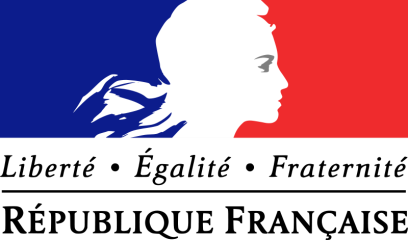 MINISTÈRE DE L’ÉDUCATION NATIONALE ET DE LA JEUNESSEBACCALAUREAT PROFESSIONNELMETIERS DU COMMERCE ET DE LA VENTEOPTION A - Animation et gestion de l’espace commercial OPTION B – Prospection clientèle et valorisation de l’offre commercialeSOMMAIREANNEXE I : REFERENTIELS DU DIPLÔMEI.a. Référentiel des activités professionnellesChamp d’activité2- Description des activités I.b. Référentiel de certificationANNEXE II : MODALITÉS DE CERTIFICATIONII.a. Unités constitutives du diplôme II.b. Règlement d’examenII.c. Définition des épreuvesANNEXE IIIIII. Périodes de Formation en milieu professionnelANNEXE IVIV – Tableaux de correspondance entre épreuves ou unités de l’ancien et du nouveau diplômeTableau de synthèse Activités/Blocs de compétences/Unités Baccalauréat professionnelMétiers du commerce et de la venteOption A «Animation et gestion de l’espace commercial » Option B « Prospection clientèle et valorisation de l’offre commerciale »ANNEXE I aRéférentiel des activités professionnelles Baccalauréat professionnel Métiers du commerce et de la venteOption A Animation et gestion de l’espace commercial Option B Prospection clientèle et valorisation de l’offre commercialeCHAMP D’ACTIVITÉDÉFINITIONLe titulaire du baccalauréat professionnel « Métiers du commerce et de la vente » s’inscrit dans une démarche commerciale active.Son activité consiste à :accueillir, conseiller et vendre des produits et des services associés,contribuer au suivi des ventes,participer à la fidélisation de la clientèle et au développement de la relation client.Selon les situations, il pourra aussi :prospecter des clients potentiels,participer à l’animation et à la gestion d’une unité commerciale.Et cela, dans le but de participer à la construction d’une relation client durable.CONTEXTE PROFESSIONNELEmplois concernésBénéficiant du statut de salarié ou de celui d’indépendant, sédentaire ou itinérant, le titulaire du baccalauréat professionnel « Métiers du commerce et de la vente » agit tant en face-à-face qu’à distance.Les appellations les plus courantes des emplois relevant du champ professionnel commun des deux diplômes concernés et qu’il peut être amené à exercer sont les suivantes :vendeur-conseil,conseiller de vente,conseiller commercial,assistant commercial,télé-conseiller,assistant administration des ventes,chargé de clientèle.Certaines appellations sont plus spécifiques à l’une ou l’autre des deux options (A ou B). Pour l’option A « Animation et gestion de l’espace commercial » :employé commercial,vendeur qualifié,vendeur spécialiste.Pour l’option B « Prospection clientèle et valorisation de l’offre commerciale » :conseiller relation client à distance,conseiller en vente directe,vendeur à domicile indépendant,commercial,représentant commercial.Le titulaire peut évoluer avec l’expérience vers des emplois de :Pour l’option A « Animation et gestion de l’espace commercial » :chef des ventes,chef d’équipe,manageur de rayon,directeur de magasin,directeur adjoint de magasin,responsable de secteur.Pour l’option B « Prospection clientèle et valorisation de l’offre commerciale » :chargé de prospection, avec l’encadrement d’équipes de prospecteurs,délégué commercial, avec la responsabilité d’un secteur, d’un produit ou d’un service,technico-commercial, avec la vente de produits et de services à forte technicité,chef des ventes ou responsable de secteur.Types d’organisation, de produit, de clientèleLe titulaire du baccalauréat professionnel « Métiers du commerce et de la vente », quand il est salarié, exerce ses activités dans tous les types d’organisation à finalité commerciale, ou disposant d’un service commercial ou d’une direction relation client.Ces organisations s’adressent aussi bien à une clientèle de particuliers (grand public) qu'à des utilisateurs et des prescripteurs professionnels (entreprises, administrations, professions libérales, artisans, distributeurs…).Ne relèvent pas directement de ce champ, certaines organisations qui commercialisent des produits de secteurs très spécifiques et réglementés.Place au sein de l’organisationLe titulaire du baccalauréat professionnel « Métiers du commerce et de la vente », quand il est salarié, exerce son activité sous l’autorité d’un responsable auquel il doit rendre compte :Pour l’option A « Animation et gestion de l’espace commercial » :un chef de rayon,un chef des ventes,un directeur ou un responsable de magasin,un responsable de département ou de secteur,un responsable de région.Pour l’option B « Prospection clientèle et valorisation de l’offre commerciale » :un responsable, un chef ou un superviseur des ventes,un responsable de région ou de secteur,un directeur commercial,un directeur de la relation client.Quand le titulaire de l’option « Prospection clientèle et valorisation de l’offre commerciale » exerce son activité de façon non salariée, il est soumis aux règles de distribution de l’entreprise avec laquelle il a contracté.Environnement économique et technique des emploisIl se caractérise par des évolutions à plusieurs niveaux. Au niveau des clients :une concurrence exacerbée des entreprises pour conquérir une clientèle plus versatile, sensible aux effets de mode, mais parfois aussi critique par rapport à certaines pratiques de consommation,l’usage croissant d’internet par des clients mieux informés et plus réactifs, susceptibles d’engager des procédures de recours,le développement des réseaux sociaux, avec les opportunités et les risques générés par le « bouche-à-oreille»,l’ouverture des frontières et le développement des échanges internationaux,une grande sensibilité au prix et à la nouveauté du produit, qui peut coexister avec des exigences liées au respect des principes du développement durable et de l’éthique.Au niveau des produits :des produits intégrant une dimension technique de plus en plus importante,une dimension « service associé » de plus en plus prégnante,un élargissement et un renouvellement rapide des gammes et de leurs caractéristiques,une exigence accrue en matière de traçabilité,une demande de conseil en matière d’utilisation,un respect renforcé des règles d’hygiène et de sécurité.Au niveau de son activité :la nécessité d’offrir un produit ou un service associé plus individualisé et toujours mieux adapté aux besoins du consommateur,l’intégration de la dimension éthique et développement durable aussi bien dans l’offre de produits que dans la démarche commerciale mise en œuvre,l’utilisation des outils numériques dans la fonction commerciale comme levier de développement,l’optimisation de la performance commerciale grâce à des moyens de remontées d’information et de contrôle renforcés,la constitution d’un système d’information commercial de plus en plus performant, qui nécessite une mise à jour régulière,une multiplication des canaux de distribution,une règlementation sur la protection du consommateur plus contraignante,une collaboration accrue avec une multiplicité d’acteurs à l’intérieur de l’organisation (service production, service commercial, service comptable) comme à l’extérieur (fournisseurs, donneurs d’ordre, prescripteurs, pouvoirs publics),Face à ce contexte, pour exercer son activité, le titulaire du baccalauréat professionnel « Métiers du commerce et de la vente » doit s’appuyer sur :la mise en œuvre d’une veille commerciale continue portant sur les concurrents et les produits,une connaissance approfondie des produits et de l’évolution de la réglementation,une écoute et une attention particulières aux besoins du client,une maîtrise des outils numériques,des qualités d’expression orales et écrites,la capacité à maîtriser son stress et à gérer son temps,une capacité à analyser une situation commerciale et à en rendre compte.Conditions générales d’exerciceL’activité du titulaire du baccalauréat professionnel « Métiers du commerce et de la vente » s’exerce auprès de la clientèle actuelle et potentielle de l’entreprise.Pour l’option A « Animation et gestion de l’espace commercial » :Son activité s’exerce essentiellement au sein d’une unité commerciale, physique ou à distance, de toute taille, généraliste ou spécialisée, dans laquelle peuvent être réalisées des activités de production (magasin d’usine, vente sur le lieu de production, etc.), de transformation ou de distribution.Cette activité peut se dérouler sur des horaires variables, avec une certaine amplitude, en relation avec le rythme de l’activité commerciale de l’entreprise. Elle s’exerce le plus souvent en station debout.Le titulaire du baccalauréat professionnel « Métiers du commerce et de la vente », détenteur de l’option A, doit faire preuve du sens de l’accueil, de qualités d’écoute et de disponibilité. Il doit adopter des comportements et des attitudes conformes à la diversité des contextes relationnels, notamment au niveau des codes vestimentaires et langagiers. Il doit enfin respecter les règles de confidentialité et de déontologie professionnelle.Il doit faire preuve de rigueur dans la gestion et l’organisation de l’espace de vente, dans le respect des règles de son entreprise.Il doit pouvoir travailler en équipe tout en faisant preuve d’autonomie et de responsabilité.Il peut enfin participer à la mise en place et à la réalisation de manifestations commerciales décidées par son entreprise et en exploiter les retombées.Pour l’option B « Prospection clientèle et valorisation de l’offre commerciale » :Son activité nécessite soit des déplacements en visite de clientèle, y compris en démarchage à domicile, soit une relation client à distance, sur des horaires de travail d’une amplitude variable. Le titulaire du baccalauréat professionnel « Métiers du commerce et de la vente », détenteur de l’option B, peut, par ailleurs, être conduit à effectuer une partie de son activité au sein de son entreprise pour accueillir des clients ou pour réaliser des tâches de préparation et de suivi des ventes.Il participe en outre à la mise en place et à la réalisation de manifestations commerciales décidées par son entreprise et il en exploite les retombées.Il organise son travail en autonomie. Il fait preuve d’initiative, de dynamisme et de persévérance. Sa mobilité géographique ou fonctionnelle est encouragée.Il met en œuvre les techniques de prospection ainsi que les techniques relationnelles et les techniques de vente. Par ailleurs, il développe et exploite son portefeuille clients dans le respect de la politique de l’entreprise.Il applique les règles de droit spécifiques à la relation client de son secteur d’activité.Il peut être conduit à travailler en équipe au sein de son organisation pour atteindre les objectifs fixés. Il assure une remontée des informations du terrain auprès de sa hiérarchie.Il doit adopter des comportements et des attitudes conformes à la diversité des contextes relationnels, notamment au niveau des codes vestimentaires et langagiers. Il doit enfin respecter les règles de confidentialité et de déontologie professionnelle.Enfin une partie de sa rémunération est en général variable, proportionnelle aux ventes, au développement de sa clientèle, à l’évolution du chiffre d’affaires de l’entreprise et à la satisfaction de la clientèle.DÉLIMITATION ET PONDÉRATION DES ACTIVITÉSLe titulaire du baccalauréat professionnel « Métiers du commerce et de la vente » exerce, selon l’option choisie, les activités relevant des domaines suivants :Pour l’option « Animation et gestion de l’espace commercial » et l’option « Prospection clientèle et valorisation de l’offre commerciale » :Conseil et vente,Suivi des ventes,Fidélisation de la clientèle et développement de la relation client.Pour l’option A « Animation et gestion de l’espace commercial » :Animation et gestion de l’espace commercialPour l’option B « Prospection clientèle et valorisation de l’offre commerciale » :Prospection et valorisation de l’offre commercialeLeur mise en œuvre peut être différente selon la taille et la structure de l’organisation, la nature et la complexité des produits ou des services commercialisés.DESCRIPTION DES ACTIVITÉS (voir pages suivantes)Activité 1 : Conseil et venteActivité 2 : Suivi des ventesActivité 3 : Fidélisation de la clientèle et développement de la relation clientActivité 4 A : Animation et gestion de l’espace commercialRésultats attendusL’approvisionnement est réalisé en adéquation avec les besoins des clients, conformément aux procédures de l’entreprise et en utilisant les équipements et matériels adéquats,Les ventes sont suivies régulièrement et les stocks sont optimisés afin d’une part, d’éviter les ruptures et les surstocks et d’autre part, de mettre en avant le cas échéant, certains produits,Les e-commandes sont préparées avec soin et sans aucune erreur,Les produits sont correctement étiquetés et sécurisés,Des mesures sont prises pour lutter contre la démarque,L’espace commercial est sécurisé, accueillant, ordonné, accessible et propre,Les produits sont mis en valeur, par l’utilisation de supports et matériels appropriés, dans le respect des règles en vigueur et de la politique commerciale,Des améliorations sont proposées et mises en œuvre dans la présentation et la mise en scène des produits sur l’espace de vente, dans l’aménagement de la vitrine ou de la surface de vente,La communication concernant l’unité commerciale est à jour et en adéquation avec l’image de celle-ci,La communication numérique est efficace,Les actions de création de trafic et de démarchage sont pertinentes et engagées conformément aux attentes.Activité 4 B : Prospection et valorisation de l’offre commercialeAnnexe I b Référentiel de certificationBaccalauréat professionnel Métiers du commerce et de la vente Option A Animation et gestion de l’espace commercialOption B Prospection clientèle et valorisation de l’offre commerciale Groupe de compétences 1 : Conseiller et vendreGroupe de compétences 2 : Suivre les ventesGroupe de compétences 3 : Fidéliser la clientèle et développer la relation clientGroupe de compétences 4A : Animer et gérer l’espace commercialGroupe de compétences 4B : Prospecter et valoriser l’offre commercialeSAVOIRS ET LIMITES DE SAVOIRSNB : Certains des savoirs et des limites de savoirs évoqués dans le document ci-après ainsi que dans le référentiel de certification figurent en italique. Cette mise en forme a pour objectif d’identifier les savoirs mobilisés dans le cadre d’un groupe de compétences mais abordés au préalable dans le cadre d’un autre groupe de compétences.Groupe de compétences 1 : Conseiller et VendreGroupe de compétences 2 : Suivre les ventesGroupe de compétences 3 : Fidéliser la clientèle et développer la relation clientGroupe de compétences 4B : Prospecter et valoriser l’offre commercialeAnnexe II aUnités constitutives du diplômeBaccalauréat professionnel Métiers du commerce et de la vente Option A Animation et gestion de l’espace commercialOption B Prospection clientèle et valorisation de l’offre commercialeÉpreuve E1 – Épreuve scientifique et technique Sous-épreuve E11 – Économie-droitLe contenu de cette unité est défini par l’arrêté du 13 avril 2010 modifié par l’arrêté du 09 juillet 2015 fixant les programmes d’enseignement d’économie-droit pour les classes préparatoires au baccalauréat professionnel (BOEN n° 30 du 23 juillet 2015).Épreuve E1 – Épreuve scientifique et technique Sous-épreuve E12 – MathématiquesLe contenu de cette unité est défini par l’arrêté du 10 février 2009 fixant les programmes d’enseignement de Mathématiques pour les classes préparatoires au baccalauréat professionnel (BOEN spécial n° 2 du 19 février 2009).La spécialité « Métiers du commerce et de la vente » de baccalauréat professionnel est rattachée au groupement C défini en annexe de l’arrêté précité.La définition du contenu des unités constitutives professionnelles U2 – U31 – U32 – U33 – U34 a pour but de préciser pour chacune d’elles, les activités et compétences visées dans un contexte donné.Épreuve E3 – Pratique professionnelleSous-épreuve E34 – Prévention-Santé-EnvironnementLe contenu de cette unité est défini par l’arrêté du 10 février 2009 modifié par l’arrêté du 09 juillet 2015 fixant les programmes d’enseignement de prévention-santé-environnement pour les classes préparatoires au baccalauréat professionnel (B.O.E.N. n° 30 du 23 juillet 2015).Épreuve E4 – Épreuve de langue vivante Sous-épreuve E41 Langue vivante 1 Sous-épreuve E42 langue vivante 2Le contenu de cette unité est défini par l’arrêté du 10 février 2009 fixant les programmes d’enseignement de langues vivantes étrangères pour les classes préparatoires au certificat d’aptitude professionnelle et pour les classes préparatoires au baccalauréat professionnel (B.O.E.N. spécial n° 2 du 19 février 2009).Épreuve E5 – Épreuve de français, histoire-géographie et enseignement moral et civiqueSous-épreuve E51 – FrançaisLe contenu de cette unité est défini par l’arrêté du 10 février 2009 fixant les programmes d’enseignement de français pour les classes préparatoires au baccalauréat professionnel (B.O.E.N. spécial n° 2 du 19 février 2009).Épreuve E5 – Épreuve de français, histoire-géographie et enseignement moral et civiqueSous-épreuve E52 – Histoire-géographie et enseignement moral et civiqueLe contenu de cette unité est défini par l’arrêté du 10 février 2009 modifié par l’arrêté du 12 juin 2015 fixant les programmes d’enseignement d’histoire-géographie et d’enseignement moral et civique pour les classes préparatoires au baccalauréat professionnel (B.O.E.N. spécial n° 6 du 25 juin 2015).Épreuve E6 – Épreuve d’arts appliqués et cultures artistiquesLe contenu de cette unité est défini par l’arrêté du 10 février 2009 fixant les programmes d’enseignement d’arts appliqués et cultures artistiques pour les classes préparatoires au baccalauréat professionnel (B.O.E.N. spécial n° 2 du 19 février 2009).Épreuve E7 – Épreuve d’éducation physique et sportiveLe contenu de cette unité est défini par l’arrêté du 10 février 2009 fixant les programmes d’enseignement d’éducation physique et sportive pour les classes préparatoires au certificat d’aptitude professionnelle et pour les classes préparatoires au baccalauréat professionnel (B.O.E.N spécial n° 2 du 19 février 2009).Les candidats peuvent choisir une ou deux unités facultatives parmi les unités possibles et donc une ou deux épreuves facultatives parmi les choix possibles :(UF1 – épreuve EF1) (UF2 – épreuve EF2)Unité facultative de langue vivanteL'épreuve attachée à cette unité a pour but de vérifier la capacité du candidat de comprendre une langue vivante parlée et la capacité de s'exprimer de manière intelligible pour un interlocuteur n'exigeant pas de particularités linguistiques excessives sur un sujet d'intérêt général. Elle englobe l’ensemble des capacités et connaissances énumérées par l’arrêté du 8 avril 2010 (B.O.E.N n°21 du 27 mai 2010) relatif à l’épreuve facultative de langue vivante dans les spécialités du baccalauréat professionnel.Unité facultative de mobilitéCette épreuve vise à valider des acquis obtenus lors d'une période de formation effectuée dans un État membre de l'Union européenne, de l'Espace économique européen ou de l'Association européenne de libre- échange, dans le cadre de la préparation à ce diplôme. Le référentiel des compétences professionnelles et générales constitutives de cette unité ainsi que l’épreuve attachée sont définis par l’arrêté du 27 juin 2014.Unité facultative d’EPSCette épreuve est définie dans l’arrêté du 7 juillet 2015 créant une unité facultative d'éducation physique et sportive dans le diplôme du baccalauréat professionnel.Annexe II b Règlement d’examenDont 20 minutes de préparationDont 5 minutes de préparationLa langue vivante choisie au titre de l’épreuve facultative est obligatoirement différente de celle choisie au titre de l’épreuve obligatoire. Seuls les points excédant 10 sont pris en compte pour le calcul de la moyenne générale en vue de l’obtention du diplôme et de l’attribution d’une mentionAnnexe II c Définition des épreuvesBaccalauréat professionnel Métiers du commerce et de la vente Option A Animation et gestion de l’espace commercialOption B Prospection clientèle et valorisation de l’offre commercialeE1 Épreuve scientifique et techniqueCette épreuve comporte deux sous-épreuves :E11 – sous-épreuve d’économie-droit (U11)E12 – sous-épreuve de mathématiques (U12)La définition de la sous-épreuve d’économie-droit est celle fixée dans l’annexe de l’arrêté du 13 avril 2010 fixant les modalités d’évaluation de l’économie-droit au baccalauréat professionnel pour certaines spécialités de baccalauréat professionnel. Cette sous-épreuve est définie en référence au programme fixé par l’arrêté du 13 avril 2010 fixant le programme d’économie-droit pour les classes préparatoires au baccalauréat professionnel.La définition de la sous-épreuve de mathématiques est celle fixée dans l’annexe de l’Arrêté du 13 avril 2010 fixant les modalités d'évaluation des mathématiques et sciences physiques et chimiques au baccalauréat professionnel et modifiant les modalités d'évaluation d'une épreuve de certaines spécialités de baccalauréat professionnel. Cette sous-épreuve est définie en référence au programme du groupement C fixé par l’arrêté du 10 février 2009 fixant le programme de mathématiques pour les classes préparatoires au baccalauréat professionnel.E2 Analyse et résolution de situations professionnellesFinalités de l'épreuveCette épreuve vise à apprécier l'aptitude du candidat à mobiliser ses connaissances et ses compétences en vue de l'analyse et de la résolution d'une ou plusieurs situation(s) professionnelle(s).Selon l'option choisie par le candidat, cette épreuve évalue les acquis d'apprentissage liés aux groupes de compétences 4A ou 4B :Groupe de compétences 4A : Animer et gérer l'espace commercialGroupe de compétences 4B : Prospecter et valoriser l'offre commercialeCritères d'évaluationSelon l'option choisie, les critères d'évaluation suivants sont utilisés :Pour l'option 4A, Animer et gérer l’espace commercial :Respect des délais de passation des commandes au meilleur rapport coût/prestationRéduction des ruptures, des surstocks et de la démarquePropositions argumentées de nouveaux fournisseursPertinence de l’utilisation des outils d’aide à la décisionRespect des recommandations du siège en matière d’aménagement de l’espace de venteAdaptation de l’aménagement en fonction des attentes des clients et/ ou du contexteMise en place de facteurs d’ambiance appropriésInformation sur le lieu de vente ou sur le site marchand conforme aux recommandations, visible, compréhensible et utile pour le clientRespect des règles d’hygiène, de sécurité et d’économies d’effortsContribution aux actions commerciales engagées par l’entreprise afin de générer du trafic clientCohérence des initiatives locales avec les objectifs, les produits, les cibles, les attentes du client et dans le respect des contraintes légalesCohérence des choix des moyens d’information et de communication, avec les objectifs commerciaux et financiersQualité des comptes rendus effectuésPertinence de l’analyse des résultats/performancesPour l'option 4B, Prospecter et valoriser l'offre commerciale :Pertinence de l’utilisation du système d’information commercialCohérence du choix de la cible avec le contexteAdéquation de l’action de prospection avec les moyens humains, financiers et matériels disponiblesAdaptation des techniques et des outils de prospection mis en œuvreEfficacité de la communication commerciale à distance et en face-à-faceQualité de la mise à jour et de l’exploitation des données obtenues lors des contactsPertinence de l’analyse des résultats de l’opérationRéalisme des actions correctives proposéesQualité du compte rendu professionnelAttractivité de la présentation de l’offre commercialeModes d’évaluationLe contrôle en cours de formation comporte deux situations d’évaluation d’égale importance.Chaque situation d’évaluation prend la forme d’une étude de cas portant sur une ou plusieurs situation(s) caractéristiques(s) de la profession.Chacune de ces deux situations donne lieu à une production écrite du candidat. Elles s’appuient sur des documents destinés à situer le contexte et nécessaires au traitement des différentes questions.Chaque situation permet d’évaluer les compétences et les savoirs liés à l’option présentée par le candidat.Les documents rendant compte des situations d’évaluation justifiant la note sont mis à la disposition du jury et de l’autorité rectorale pour la session considérée et jusqu’à la session suivante. Le jury peut formuler toute remarque et observation qu’il juge utile et arrête la note définitive.L’épreuve prend la forme d’une étude de cas conçue à partir d’un contexte professionnel mettant en œuvre une ou plusieurs situations caractéristiques de la profession en lien avec l’option présentée par le candidat.Elle s’appuie sur des documents destinés à situer le contexte et nécessaires au traitement des différentes questions.Finalités de l’épreuveCette épreuve vise à apprécier l’aptitude du candidat à mobiliser ses compétences et connaissances dans le cadre d’une mise en pratique professionnelle.Cette épreuve comporte quatre sous-épreuves :E31 – sous-épreuve de Vente-conseil (U31)E32 – sous-épreuve de Suivi des ventes (U32)E33 – sous-épreuve de Fidélisation de la clientèle et développement de la Relation Client (U33)E34 – sous épreuve de Prévention Santé Environnement (U34)Objectifs et contenus de la sous-épreuveCette sous-épreuve vise à apprécier les acquis d'apprentissage liés au groupe de compétences 1 « Conseiller et vendre ».Critères d'évaluationQualité, maîtrise et utilisation pertinente des informations relevées et sélectionnées sur le marché, l’entreprise et ses produitsQualité du questionnement, de l’écoute et de la reformulation des besoins du clientProposition d’une offre de produits et/ou de services adaptée et cohérenteMise en œuvre d’une argumentation convaincante et efficaceMise en place des modalités de règlement et de livraison conformes aux engagements pris vis-à- vis du client, aux intérêts de l’entreprise ainsi qu’à la législation et à la règlementation en vigueurAdaptation de la communication verbale et non verbale au contexte de la venteModes d’évaluationLa sous épreuve comporte une situation d’évaluation.Le contrôle en cours de formation est conduit à partir des travaux professionnels du candidat réalisés durant le cycle de formation. Il couvre le groupe de compétences 1 « Conseiller et vendre ».La programmation de la situation d’évaluation dépend notamment :pour chaque candidat, de son rythme d’acquisition des apprentissages, du degré d’avancement dans la maitrise des compétences attendues et de la planification des périodes de formation en milieu professionnel ;pour chaque équipe pédagogique, des progressions, des modalités et pratiques adoptées ;pour chaque académie, in fine, des échéances fixées pour la remontée des propositions de notes au jury final.Composition de la commission d’interrogationLa commission d’évaluation comprend les professeurs ou formateurs d’économie-gestion du candidat ainsi que dans la mesure du possible le tuteur en entreprise ou le maître d’apprentissage.Déroulement de la situation d’évaluationAprès examen des travaux professionnels du candidat et de tout autre élément susceptible de nourrir son analyse, la commission procède à l’évaluation des acquis des candidats sur la base des critères définis pour la sous-épreuve et renseigne la grille nationale fournie à cet effet afin de proposer une note sur 20 affectée du coefficient 3.. La proposition de note ne doit pas être communiquée au candidat.Communication des éléments d’évaluation au jury académique finalLe dossier d’évaluation, transmis au jury final, sous la responsabilité du chef d’établissement, selon une procédure fixée par les autorités académiques, comprend :la grille d’aide à l’évaluation complétée ;les attestations de périodes de formation en milieu professionnel ou les certificats de travail (accompagnés de l’attestation des heures de formation).Après examen attentif des documents fournis, le jury final formule toutes remarques et observations qu’il juge utiles et arrête la note.Dossier support de la sous-épreuve E31La sous-épreuve prend appui sur un dossier comprenant :la liste des trois supports professionnels variés, relatifs à des situations réelles vécues ou observées en milieu professionnel ou des situations simulées en formation, en lien avec le groupe de compétences 1 « Conseiller et vendre ». Ces supports seront apportés obligatoirement par le candidat le jour de la sous-épreuve,les attestations de périodes de formation professionnelle en entreprise, ou les certificats de travail accompagnés de l’attestation du nombre d’heures de formation.Le contrôle de conformité du dossier est effectué par les autorités académiques avant le jour de la sous- épreuve pour permettre au candidat, le cas échéant, de mettre son dossier en conformité le jour de la sous- épreuve.Ce dossier est mis à la disposition de la commission d’interrogation, qui doit disposer du temps nécessaire pour en prendre connaissance avant le début de l’interrogation, selon les modalités fixées par les autorités académiques.Si le jour de la sous-épreuve, le dossier ne comporte pas les attestations de PFMP ou les certificats de travail accompagnés de l’attestation du nombre d’heures de formation ou que le nombre d’heures de formation est insuffisant (sauf dérogation expresse ou positionnement), la mention non valide est prononcée et est signifiée au candidat. Le diplôme ne peut pas lui être délivré.En l’absence de supports professionnels le candidat ne peut pas être interrogé, la note zéro est attribuée à cette sous-épreuve et est signifiée au candidat.Dans tous les autres cas, il convient d’interroger le candidat dans des conditions normales. En fin d’interrogation, il est informé des réserves émises par la commission, le cas est signalé au président du jury et une note est proposée. Les lacunes constatées sont pénalisées dans les limites prévues par la grille d’aide à l’évaluation proposée par la circulaire nationale d’organisation.Déroulement de l’épreuve orale - durée 30 minutes maximumLa commission d’interrogation sélectionne l’un des trois supports apportés par le candidat.L’épreuve se déroule en deux phases :10 minutes maximum de présentation par le candidat de la situation relative au support sélectionné, sans être interrompu;- 20 minutes d’entretien au cours duquel la commission d’interrogation, par un questionnement approprié, évalue le degré d’acquisition des compétences du candidat.En fin d’interrogation, la commission renseigne les critères d’évaluation dans la grille nationale d’aide à l’évaluation proposée par la circulaire nationale d’organisation et attribue une note sur 60 points ramenée à 20. Il importe de rappeler que le dossier-support ne fait l’objet d’aucune notation spécifique.Composition de la commission d’interrogationLa commission est composée d’un professeur d’économie-gestion en charge des enseignements de la spécialité ainsi que d’un professionnel dont les activités relèvent des métiers du commerce et de la vente, ou à défaut, d’un deuxième professeur d’économie-gestion en charge des enseignements de la spécialité.Objectifs et contenus de la sous-épreuveCette sous-épreuve vise à apprécier les acquis d'apprentissage liés au groupe de compétences 2 « Suivre les ventes ».Critères d'évaluationEfficacité du suivi de la commandeQualité de la mise en œuvre du ou des services associésPertinence du questionnement pour identifier le(s) problème(s) rencontré(s) par le clientQualité de la solution proposéeQualité de l’information collectée, saisie et transmise sur la satisfaction clientPertinence des propositions d’amélioration de la satisfaction clientAdaptation de la communication verbale et non verbale au contexte du suivi des ventesModes d’évaluationLa sous épreuve comporte une situation d’évaluation.Le contrôle en cours de formation est conduit à partir des travaux professionnels du candidat réalisés durant le cycle de formation. Il couvre le groupe de compétences 2 « Suivre les ventes ».La programmation de la situation d’évaluation dépend notamment :pour chaque candidat, de son rythme d’acquisition des apprentissages, du degré d’avancement dans la maitrise des compétences attendues et de la planification des périodes de formation en milieu professionnel ;pour chaque équipe pédagogique, des progressions, des modalités et pratiques adoptées ;pour chaque académie, in fine, des échéances fixées pour la remontée des propositions de notes au jury final.Composition de la commission d’interrogationLa commission d’évaluation comprend les professeurs ou formateurs d’économie-gestion du candidat ainsi que dans la mesure du possible le tuteur en entreprise ou le maître d’apprentissage.Déroulement de la situation d’évaluationAprès examen des travaux professionnels du candidat et de tout autre élément susceptible de nourrir son analyse, la commission procède à l’évaluation des acquis des candidats sur la base des critères définis pour la sous-épreuve et renseigne la grille nationale fournie à cet effet afin de proposer une note sur 20 affectée du coefficient 2. La proposition de note ne doit pas être communiquée au candidat.Communication des éléments d’évaluation au jury académique finalLe dossier d’évaluation, transmis au jury final, sous la responsabilité du chef d’établissement, selon une procédure fixée par les autorités académiques, comprend :la grille d’aide à l’évaluation complétée ;les attestations de périodes de formation en milieu professionnel ou les certificats de travail (accompagnés de l’attestation des heures de formation).Après examen attentif des documents fournis, le jury final formule toutes remarques et observations qu’il juge utiles et arrête la note.Dossier support de la sous-épreuve E32La sous-épreuve prend appui sur un dossier comprenant :la liste des trois supports professionnels variés, relatifs à des situations réelles vécues ou observées en milieu professionnel ou des situations simulées en formation, en lien avec le groupe de compétences 2 « Suivre les ventes ». Ces supports seront apportés obligatoirement par le candidat le jour de la sous-épreuve,les attestations de périodes de formation professionnelle en entreprise ou les certificats de travail accompagnés de l’attestation du nombre d’heures de formation.Le contrôle de conformité du dossier est effectué par les autorités académiques avant le jour de la sous- épreuve pour permettre au candidat, le cas échéant, de mettre son dossier en conformité le jour de la sous- épreuve.Ce dossier est mis à la disposition de la commission d’interrogation, qui doit disposer du temps nécessaire pour en prendre connaissance avant le début de l’interrogation, selon les modalités fixées par les autorités académiques.Si le jour de la sous-épreuve, le dossier ne comporte pas les attestations de PFMP ou les certificats de travail accompagnés de l’attestation du nombre d’heures de formation ou que le nombre d’heures de formation est insuffisant (sauf dérogation expresse ou positionnement), la mention non valide est prononcée et est signifiée au candidat. Le diplôme ne peut pas lui être délivré.En l’absence des supports professionnels, le candidat ne peut pas être interrogé, la note zéro est attribuée à cette sous-épreuve et est signifiée au candidat.Dans tous les autres cas, il convient d’interroger le candidat dans des conditions normales. En fin d’interrogation, le candidat est informé des réserves émises par la commission, le cas est signalé au président du jury et une note est proposée. Les lacunes constatées sont pénalisées dans les limites prévues par la grille d’aide à l’évaluation proposée par la circulaire nationale d’organisation.Déroulement de l’épreuve orale - durée 30 minutes maximumLa commission d’interrogation sélectionne l’un des trois supports apportés par le candidat.L’épreuve se déroule en deux phases :10 minutes maximum de présentation par le candidat de la situation relative au support sélectionné, sans être interrompu ;- 20 minutes d’entretien au cours duquel la commission d’interrogation, par un questionnement approprié, évalue le degré d’acquisition des compétences du candidat.En fin d’interrogation, la commission renseigne les critères d’évaluation dans la grille nationale d’aide à l’évaluation proposée par la circulaire nationale d’organisation et attribue une note sur 40 points ramenée à 20. Il importe de rappeler que le dossier-support ne fait l’objet d’aucune notation spécifique.Composition de la commission d’interrogationLa commission est composée d’un professeur d’économie-gestion en charge des enseignements de la spécialité ainsi que d’un professionnel dont les activités relèvent des métiers du commerce et de la vente, ou à défaut, d’un deuxième professeur d’économie-gestion en charge des enseignements de la spécialité.Objectifs et contenus de la sous-épreuveCette sous-épreuve vise à évaluer les capacités du candidat à :réaliser une analyse de la mise en œuvre de la fidélisation de la clientèle et/ou du développement de la relation client (FDRC) dans l’organisation d’accueil,prendre en compte les objectifs, les contraintes et l’environnement de l’organisation en vue de proposer de nouvelles actions de fidélisation de la clientèle et/ou de développement de la relation client,contribuer à la mise en œuvre d’une action de fidélisation de la clientèle et/ou de développement de la relation client,établir le bilan commercial de l’action et mesurer les apports personnels de la démarche mise en œuvre.La sous-épreuve se rapporte à la maîtrise du groupe de compétences 3 « Fidéliser la clientèle et développer la relation client ».Modes d’évaluationLa sous-épreuve comporte deux situations d’évaluation.Situation d’évaluation 1 : phase préparatoire à la mise en œuvre d’une action de FRDC Interrogation oraleDurée : 20 minutes maximumL’interrogation prend appui sur une présentation numérique élaborée par le candidat. Elle comporte, une analyse de la situation de fidélisation de la clientèle et/ou de développement de la relation client (FDRC) de l’organisation dans laquelle le candidat a réalisé sa PFMP. Cette analyse conduit à la proposition de réalisation de deux actions de fidélisation de la clientèle et/ou de développement de la relation client.Critères d’évaluationQualité du traitement des sollicitations clientsPertinence du choix des sources d’information, des données recueillies et remontéesPertinence des actions proposéesCohérence du choix des outils de fidélisation de la clientèle et/ou de développement de la relation client avec le contexteQualité de la communication orale et écriteDéroulement de l’interrogationL’interrogation se déroule lors de la première PFMP de l’année de terminale dans l’organisation d’accueil. La présentation numérique doit être terminée au moment de l’interrogation.L’interrogation dure 20 minutes maximum. Elle se déroule en deux phases :1ère phase : présentation par le candidat (10 minutes maximum)Le candidat présente, à l’aide d’un outil de présentation numérique de son choix, l’analyse de la situation de fidélisation de la clientèle et/ou de développement de la relation client (FDRC) et celle de son organisation qui aboutit à deux propositions d’actions de FDRC dont il justifie la pertinence et la cohérence pour l’organisation.2nde phase : entretien (10 minutes)L’entretien vise à approfondir l’exposé présenté par le candidat. À la fin de cette épreuve orale, la commission d’interrogation se concerte et remet au candidat une « feuille de route » qui précise l’action de FDRC retenue et à mettre en œuvre.Composition de la commission d’interrogationLa commission d’interrogation est composée du tuteur ou du maître d’apprentissage et de l’un des professeurs d’économie-gestion du candidat.Situation d’évaluation 2 : phase de présentation de la mise en œuvre de l’action de FRDC retenue Interrogation oraleDurée : 20 minutes maximumL’interrogation se situe dans le prolongement de la situation d’évaluation 1.À partir de l’analyse de la situation de fidélisation et/ou développement de la relation client (FDRC) et de la feuille de route évoquées précédemment, le candidat présente la mise en œuvre opérationnelle de l’action de FDRC retenue par le jury.Critères d’évaluationQualité de la contribution à l’opération de fidélisation et/ou de développement de la relation clientOpportunité de la proposition de ventes au rebondJustesse de l’enrichissement et de l’actualisation du SICPertinence de l’analyse des résultatsIntérêt des propositions d’améliorationQualité de la communication orale et écriteDéroulement de l’interrogationL’interrogation se déroule dans l’organisation d’accueil au cours de la dernière PFMP ou dans le centre de formation à l’issue de la dernière PFMP.L’interrogation dure 20 minutes maximum. Elle se déroule en deux phases :1ère phase : présentation de la mise en œuvre de l’action de FDRC (10 minutes maximum)Le candidat présente, à l’aide d’un outil de présentation numérique, la façon dont l’action de FDRC retenue a été mise en œuvre et en fait le bilan. Il n’est pas interrompu pendant son exposé.2nde phase : entretien (10 minutes)L’entretien vise à approfondir l’exposé présenté par le candidat.Composition de la commission d’interrogationLa commission d’interrogation est composée du tuteur et de l’un des professeurs d’économie-gestion du candidat. En l’absence du tuteur, un autre professeur d’économie-gestion du candidat est mobilisé.Communication des éléments d’évaluation au jury académique finalÀ l’issue de chaque situation d’évaluation, la commission procède à l’évaluation des acquis des candidats sur la base des critères définis pour la sous-épreuve. Elle renseigne ensuite la grille nationale fournie à cet effet afin de proposer une note sur 20 affectée du coefficient 3. La proposition de note ne doit pas être communiquée au candidat.La commission constitue, pour chaque candidat, un dossier comprenant :un accès à la présentation numérique,la feuille de route,la grille d’évaluation.Les éléments du dossier décrits ci-dessus sont transmis au jury final, sous la responsabilité du chef d’établissement, selon une procédure fixée par les autorités académiques. Après examen attentif des documents fournis, le jury final formule toutes remarques et observations qu’il juge utiles et arrête la note.Présentation support de l’interrogationLa présentation numérique prend appui sur l’organisation dans laquelle le candidat effectue sa période de formation en milieu professionnel, son apprentissage dans le cas de centres de formation d’apprentis non habilités à pratiquer le contrôle en cours de formation, ou son activité professionnelle et se compose de deux parties :l’analyse de la situation de fidélisation et/ou de développement de la relation client (FDRC) de l’organisation qui aboutit au choix d’une action de FDRC dont la pertinence et la cohérence pour l’organisation sont justifiées,la façon dont l’action de FDRC retenue a été mise en œuvre ainsi que le bilan commercial et personnel que le candidat en fait.Le candidat arrive avec son propre matériel pour sa présentation numérique ou, en l’absence de matériel personnel, s’assure au minimum une semaine avant la date de l’épreuve, de la compatibilité du matériel et des logiciels du centre d’examen avec la solution numérique retenue.En l’absence de présentation numérique le jour de l’interrogation, le candidat ne peut être interrogé et se voit attribuer la note zéro.Critères d’évaluationCe sont ceux définis pour les situations 1 et 2 du contrôle en cours de formation.Qualité du traitement des sollicitations clientsPertinence du choix des sources d’information, des données recueillies et remontéesPertinence des actions proposéesCohérence du choix des outils de fidélisation de la clientèle et/ou de développement de la relation client avec le contexteQualité de la contribution à l’opération de fidélisation et/ou de développement de la relation clientOpportunité de la proposition de ventes au rebondJustesse de l’enrichissement et de l’actualisation du SICPertinence de l’analyse des résultatsIntérêt des propositions d’améliorationQualité de la communication orale et écriteDéroulement de l’interrogationL’interrogation dure 40 minutes. Elle se déroule en deux phases :1ère phase : présentation par le candidat (15 minutes maximum)Le candidat présente, à l’aide d’un outil de présentation numérique de son choix, l’analyse de la situation de fidélisation de la clientèle et/ou de développement de la relation client (FDRC) de son organisation, l’action de FDRC retenue dont il justifie la pertinence et la cohérence pour l’organisation. Il décrit également sa contribution à la mise en œuvre de cette action et le bilan commercial et personnel qu’il en retire.2nde phase : entretien (25 minutes)L’entretien vise à approfondir l’exposé présenté par le candidat, tant sur la phase préparatoire que sur la phase opérationnelle, mais également à vérifier les compétences et connaissances mobilisées à cette occasion.Composition de la commission d’interrogationLa commission est composée d’un professeur d’économie-gestion en charge des enseignements de la spécialité ainsi que d’un professionnel dont les activités relèvent des métiers du commerce et de la vente, ou à défaut, d’un deuxième professeur d’économie-gestion en charge des enseignements de la spécialité.La définition de la sous-épreuve est celle fixée dans l’annexe de l’arrêté du 13 avril 2010 modifié par l’arrêté du 9 juillet 2015 fixant les modalités d’évaluation de l’épreuve Prévention Santé Environnement au baccalauréat professionnel. Cette sous-épreuve est définie en référence au programme fixé par l’arrêté du 10 février 2009 fixant les programmes d’enseignement de prévention santé environnement pour les classes préparatoires au baccalauréat professionnel.La définition de l’épreuve est celle fixée dans l’annexe de l’arrêté du 08 avril 2010 fixant les modalités d’évaluation des langues vivantes au baccalauréat professionnel. Cette épreuve est définie en référence au programme fixé par l’arrêté du 10 février 2009 fixant le programme d’enseignement de langues vivantes étrangères pour les classes préparatoires au baccalauréat professionnel.Cette épreuve comporte deux sous- épreuves :E51 – sous épreuve de français (U51)E52 – sous-épreuve d’histoire-géographie et d’enseignement moral et civique.La définition de la sous-épreuve est celle fixée dans l’annexe de l’arrêté du 13 avril 2010 modifié par l’arrêté du 12 juin 2015 fixant les modalités d'évaluation du français et de l'histoire, géographie et éducation civique au baccalauréat professionnel ainsi que les unités constitutives, les règlements d'examen et les définitions d'épreuve figurant dans les annexes des arrêtés de création des spécialités de baccalauréat professionnel..La définition de la sous-épreuve est celle fixée dans l’annexe de l’arrêté du 12 juin 2015 modifiant l'arrêté du 13 avril 2010 fixant les modalités d'évaluation du français et de l'histoire, géographie et éducation civique au baccalauréat professionnel ainsi que les unités constitutives, les règlements d'examen et les définitions d'épreuve figurant dans les annexes des arrêtés de création des spécialités de baccalauréat professionnel.La définition de l’épreuve est celle fixée dans l’annexe de l’arrêté du 13 avril 2010 fixant les modalités d’évaluation des arts appliqués et cultures artistiques au baccalauréat professionnel. Cette épreuve est définie en référence au programme fixé par l’arrêté du 10 février 2009 fixant le programme d’arts appliqués et cultures artistiques pour les classes préparatoires au baccalauréat professionnel.Les modalités de l’épreuve d’éducation physique et sportive sont définies par l’arrêté du 15 juillet 2009 relatif aux modalités d’organisation du contrôle en cours de formation et de l’examen terminal pour l’éducation physique et sportive aux examens du baccalauréat professionnel, du certificat d’aptitude professionnelle et du brevet d’études professionnelles (Journal officiel du 31 juillet 2009, BOEN du 27 août 2009) et la note de service n° 09-141 du 8 octobre 2009 relative à l’éducation physique et sportive aux examens du baccalauréat professionnel, du certificat d’aptitude professionnelle et du brevet d’études professionnelles (BOEN du 12 novembre 2009).Les candidats peuvent choisir une ou deux unités facultatives parmi les unités possibles, et donc une ou deux épreuves facultatives parmi les choix possibles :(UF1, épreuve EF1) (UF2, épreuve EF2)Épreuve facultative de langue vivanteL'épreuve attachée à cette unité a pour but de vérifier la capacité du candidat de comprendre une langue vivante parlée et la capacité de s'exprimer de manière intelligible pour un interlocuteur n'exigeant pas de particularités linguistiques excessives sur un sujet d'intérêt général. Elle englobe l’ensemble des capacités et connaissances énumérées par l’arrêté du 8 avril 2010 relatif à l’épreuve facultative de langue vivante dans les spécialités du baccalauréat professionnel.Épreuve facultative de mobilitéCette épreuve vise à valider des acquis obtenus lors d'une période de formation effectuée dans un État membre de l'Union européenne, de l'Espace économique européen ou de l'Association européenne de libre-échange, dans le cadre de la préparation à ce diplôme. Le référentiel des compétences professionnelles et générales constitutives de cette unité ainsi que l’épreuve attachée sont définis par l’arrêté du 27 juin 2014.Épreuve facultative d’EPSLa définition de l’épreuve est celle fixée dans l’annexe de l’arrêté du 07 juillet 2015 créant une unité facultative d’éducation physique et sportive au baccalauréat professionnel. Cette épreuve est définie en référence au programme fixé par l’arrêté du 10 février 2009 fixant le programme d’enseignement d’éducation physique et sportive pour les classes préparatoires au baccalauréat professionnel.Annexe IIIPériodes de Formation en Milieu Professionnel Baccalauréat professionnel Métiers du commerce et de la venteOption A Animation et gestion de l’espace commercial Option B Prospection clientèle et valorisation de l’offre commercialeLes périodes de formation en milieu professionnel se déroulent dans une ou plusieurs entreprises définies par le référentiel d’activités professionnelles accueillant des professionnels hautement qualifiés. Ces entreprises d’accueil répondent aux exigences de la formation de tout candidat aux épreuves du baccalauréat professionnel Métiers du commerce et de la vente, Option A « Animation et gestion de l’espace commercial », Option B « Prospection clientèle et valorisation de l’offre commerciale ».Le tuteur ou le maître d’apprentissage contribue à la formation en parfaite collaboration avec l’équipe pédagogique du centre de formation. Ensemble, ils veillent à assurer la complémentarité des savoirs et des savoir-faire entre le centre de formation et l’entreprise d’accueil.- OBJECTIFS DE LA FORMATION EN MILIEU PROFESSIONNELLa formation en milieu professionnel est une phase déterminante menant au diplôme.L‘élève, l’apprenti ou le stagiaire de formation continue, est amené à s’intégrer dans une équipe, à participer aux activités de l’entreprise et à réaliser des tâches sous la responsabilité du tuteur ou du maître d’apprentissage.Les activités confiées à l’élève, pendant les Périodes de Formation en Milieu Professionnel (PFMP), doivent permettre l’évaluation des compétences décrites dans les groupes de compétences 1 à 4 du référentiel de certification :G1 Conseiller et vendreG2 Suivre les ventesG3 Fidéliser la clientèle et développer la relation client.Et en fonction de l’option choisie :G4A Animer et gérer l’espace commercialG4B Prospecter et valoriser l’offre commerciale.–ORGANISATION DE LA FORMATION EN MILIEU PROFESSIONNELVoie scolaire / Périodes de formation en milieu professionnel (PFMP)La circulaire N° 2016-053 du 29 mars 2016 prévoit l’organisation et l’accompagnement des périodes de formation en milieu professionnel.Les PFMP sont planifiées par l'équipe pédagogique sous la responsabilité du chef d’établissement sur les trois années du cycle de formation en tenant compte des objectifs spécifiques à chacune des périodes, du projet professionnel de l’élève et de l’évaluation en contrôle en cours de formation lorsqu’elle a lieu.L'organisation de la formation en milieu professionnel fait obligatoirement l'objet d'une convention entre l'établissement de formation et l'entreprise d’accueil. Un modèle de convention-type figure en annexe de la circulaire n° 2016-053 du 29 mars 2016. La recherche, le choix des lieux d'accueil et le suivi de l’élève en milieu professionnel relèvent de la responsabilité de l'équipe pédagogique de l’établissement de formation, coordonnés par le directeur ou la directrice délégué(e) aux formations technologiques et professionnelles. Cependant, sous la responsabilité des enseignants, les élèves peuvent participer à la recherche des entreprises d’accueil.Toute l’équipe pédagogique est concernée par l’organisation et le suivi des PFMP ou des activités professionnelles sous la responsabilité du chef d’établissement.DuréeLa durée de la formation en milieu professionnel est de 22 semaines, incluant la durée nécessaire à la validation du diplôme intermédiaire. Les 22 semaines sont réparties sur les trois années de formation , conformément à l’arrêté définissant les grilles horaires.Cette durée ne peut être fractionnée en plus de six périodes. Cette répartition doit prendre en compte a minima les durées de PFMP relatives au diplôme intermédiaire sur le cycle de 3 ans.Proposition de planification2 périodes de trois semaines avec, si possible, une période en Option A et une période en option B en classe de seconde professionnelle2 périodes, dont une d’au moins quatre semaines obligatoirement dans l’option choisie (A ou B) en classe de première,2 périodes sur l’option choisie, dont une d’au moins quatre semaines, en classe de terminale. Les deux périodes sont réalisées, si possible, dans la même entreprise pour que l’élève mène à bien son projet professionnel.Organisation des PFMPLa diversité des entreprises susceptibles d’accueillir en formation les élèves oblige à une définition adaptée des activités. Le choix des activités les plus pertinentes, en fonction de l’entreprise d’accueil, est arrêté par l’équipe pédagogique et le tuteur. L’annexe pédagogique jointe à la convention fixera les exigences a minima.Les périodes de formation en milieu professionnel faisant partie du temps de formation de l’élève, l’équipe pédagogique est garante de la continuité pédagogique de la formation de chaque élève et porte un soin particulier à la préparation (contenu), au suivi et à l’exploitation des périodes de formation en milieu professionnel.À l’issue de chaque PFMP, l’attestation de PFMP doit être renseignée et signée par le tuteur ; elle précise la période, la structure, les activités et le nombre de semaines effectuées.Un document de liaison, élaboré en établissement par les enseignants suit l’élève pendant la totalité de sa formation. Il liste les activités réalisées conformément au référentiel d’activités professionnelles et fournit au tuteur le support pour attester à l’issue de chaque période du niveau d’acquisition des compétences. Ce document permet ainsi à l’élève, au tuteur et à l’enseignant de réaliser un bilan des activités et des acquis de l’élève.Voie de l'apprentissageLa formation fait l'objet d'un contrat conclu entre l'apprenti et son employeur conformément aux dispositions en vigueur du code du travail.Afin d'assurer la cohérence de la formation, l'équipe pédagogique du centre de for mation d'apprentis doit veiller à informer le maître d'apprentissage des objectifs de la formation en milieu professionnel et des compétences à acquérir ou mettre en œuvre dans le contexte professionnel.Il est important que les diverses activités de la formation soient réalisées par l’apprenti en entreprise. En cas de situation d’entreprise n’offrant pas tous les aspects de la formation, l’article R.6223-10 du code du travail sera mis en application.Le maitre d’apprentissage atteste du niveau d’acquisition des compétences à l’aide de la grille nationale fournie à cet effet.Voie de la formation professionnelle continueCandidat en situation de première formation pour ce diplôme ou en reconversionLa formation se déroule en milieu professionnel et dans un centre de formation continue qui assure conjointement l’acquisition des compétences figurant dans le référentiel de certification du diplôme.Lors de son inscription à l’examen, le candidat est tenu de présenter un certificat attestant qu’il a suivi la durée de la formation en milieu professionnel requise pour se présenter à l’examen, à savoir 22 semaines.À l’issue de chaque PFMP, l’attestation de PFMP doit être renseignée et signée par le tuteur, elle précise la période, la structure, les activités et le nombre de semaines effectuées.Le tuteur atteste du niveau d’acquisition des compétences à l’aide de la grille nationale fournie à cet effet.Candidat en formation de perfectionnementL’attestation de formation en milieu professionnel est remplacée par un ou plusieurs certificats de travail attestant que l’intéressé a été occupé dans des activités visées par le diplôme en qualité de salarié à temps plein, pendant six mois au cours de l'année précédant l'examen, ou à temps partiel pendant un an au cours des deux années précédant l'examen.Le ou les employeurs évalue(nt) la maitrise des compétences à l’aide de la grille nationale fournie à cet effet.Candidat se présentant au titre de trois années d'expérience professionnelleLe candidat n’effectue pas de stage, mais doit justifier de trois années d'expériences professionnelles dans un emploi qualifié correspondant aux objectifs du baccalauréat professionnel pour lequel il s'inscrit. Le candidat produit ses certificats de travail pour l'inscription à l'examen.PositionnementPour les candidats positionnés par décision du Recteur, la durée minimale de la PFMP est de :10 semaines pour les candidats de la voie scolaire (Articles D 337-62 à D337-65 du code de l’éducation),8 semaines pour les candidats issus de la voie de la formation professionnelle continue visés au paragraphe 2.3.L’équipe pédagogique détermine avec le candidat, en fonction de son parcours et de son projet professionnel, le ou les secteurs sur lesquels doivent portés les PFMP ainsi que leur durée.Dans le cas où le cycle de formation se déroule sur deux ans (élèves venant d'un CAP d’un autre secteur ou d'une seconde générale ou technologique par exemple) la durée des PFMP est ramenée à 16 semaines.Annexe IVTableaux de correspondance entre épreuves ou unités de l’ancien et du nouveau diplômeACTIVITÉBLOCS DE COMPÉTENCESUNITÉSActivité 1Conseil et venteBloc n° 1 Conseiller et vendreAssurer la veille commercialeRéaliser la vente dans un cadre omnicanalAssurer l’exécution de la venteUnité 31Activité 2Suivi des ventesBloc n° 2 Suivre les ventesAssurer le suivi de la commande du produit et ou du serviceTraiter les retours et les réclamations du client- S’assurer de la satisfaction du clientUnité U32Activité 3 Fidélisation de la clientèle et développement de la relation clientBloc n° 3 Fidéliser la clientèle et développer la relation clientTraiter et exploiter l’information ou le contact clientContribuer à des actions de fidélisation et de développement de la relation clientÉvaluer les actions de fidélisation de la clientèle et de développement de la relation clientUnité U33Activité 4A Animation et gestion del’espace commercialBloc n° 4A Animer et gérer l’espace commercialAssurer les opérations préalables à la venteRendre l’unité commerciale attractive et fonctionnelleDévelopper la clientèleUnité U2 Option AActivité 4B Prospection clientèle et valorisation de l’offre commercialeBloc n° 4B Prospecter et valoriser l’offre commercialeRechercher et analyser les informations à des fins d’exploitationParticiper à la conception d’une opération de prospectionMettre en œuvre une opération de prospectionSuivre et évaluer l’action de prospectionValoriser les produits et/ou les servicesUnité U2 Option BBloc d’Économie-droitAnalyser l’organisation économique et juridique de la société contemporaine dans le contexte de l’activité professionnelleRestituer, oralement ou à l’écrit, les résultats des analyses effectuéesUnité U11Bloc de MathématiquesRechercher, extraire et organiser l’informationProposer, choisir, exécuter une méthode de résolutionExpérimenter, simulerCritiquer un résultat, argumenterRendre compte d’une démarche, d’un résultat, à l’oral ou à l’écritUnité U12Bloc de Prévention santé environnementConduire une démarche d’analyse de situations en appliquant la démarche de résolution de problèmeAnalyser une situation professionnelle en appliquant différentes démarches : analyse par le risque, par le travail, par l’accidentMobiliser des connaissances scientifiques, juridiques et économiquesProposer et justifier les mesures de prévention adaptéesProposer des actions permettant d’intervenir efficacement face à une situation d’urgenceUnité U34Bloc de Langue vivante 1Compétences de niveau B1 + du CECRLS’exprimer oralement en continuInteragir en langue étrangèreComprendre un document écrit rédigé en langue étrangèreUnité U41Bloc de Langue vivante 2Compétences de niveau B1 du CECRLS’exprimer oralement en continuInteragir en langue étrangèreComprendre un document écrit rédigé en langue étrangèreUnité U42Bloc de FrançaisEntrer dans l’échange oral : écouter, réagir, s’exprimerEntrer dans l’échange écrit : lire, analyser, écrireDevenir un lecteur compétent et critiqueConfronter des savoirs et des valeurs pour construire son identité culturelleUnité U51Bloc d’Histoire géographie et enseignement moral et civiqueAppréhender la diversité des sociétés et la richesse des culturesComprendre les enjeux liés au développement durableIdentifier les enjeux et contraintes de la mondialisationIdentifier les droits et devoirs civils, politiques, économiques et sociauxUnité U52Bloc d’Arts appliqués et cultures artistiquesIdentifier les caractéristiques essentielles d’œuvres, de produits, d’espaces urbains ou de messages visuelsSituer une œuvre ou une production dans son contexte de créationMaîtriser les bases de la politique des outils graphiques, traditionnels et informatiquesUnité U6Bloc d’Éducation physique et sportiveCompétences de niveau 4 du référentiel de compétences attenduesRéaliser une performance motrice maximaleSe déplacer en s’adaptant à des environnements variés et incertainsRéaliser une prestation corporelle à visée artistique ou acrobatiqueConduire et maîtriser un affrontement individuel ou collectifRespecter les règles de vie collective et assumer les différents rôles liés à l’activitéUnité U7Bloc facultatif de Langue vivanteCompétences de niveau B1 + du CECRLS’exprimer oralement en continuInteragir en langue étrangèreComprendre un document écrit rédigé en langue étrangèreUnité UF1Bloc facultatif d’Éducation physique et sportiveCompétences de niveau 5 du référentiel de compétences attenduesRéaliser une performance motrice maximaleSe déplacer en s’adaptant à des environnements variés et incertainsRéaliser une prestation corporelle à visée artistique ou acrobatiqueConduire et maîtriser un affrontement individuel ou collectifRespecter les règles de vie collective et assumer les différents rôles liés à l’activitéUnité UF2Bloc facultatif de MobilitéComprendre et se faire comprendre dans un contexte professionnel étrangerCaractériser le contexte professionnel étrangerRéaliser partiellement une activité professionnelle, sous contrôle, dans un contexte professionnel étrangerComparer des activités professionnelles similaires, réalisées ou observées, à l’étranger et en FranceUnité UF2Conditions d’exercice :Le titulaire du diplôme exerce son activité dans un cadre omnicanal, au sein d’une entreprise qui distribue des produits et/ou services. Il apporte un conseil afin d’adapter l’offre à la demande du client. Il peut réaliser sa vente en face à face ou à distance, dans une unité commerciale ou à l’extérieur. Il peut être conduit à renouveler les contacts pour réaliser la vente ou pour proposer une vente additionnelle. Dans une situation de vente, le titulaire du diplôme représente son entreprise et/ou la(les) marque(s) des produits et/ou services commercialisés. Enfin, il peut être conduit à exercer son activité dans une langue étrangère.Conditions d’exercice :Le titulaire du diplôme exerce son activité dans un cadre omnicanal, au sein d’une entreprise qui distribue des produits et/ou services. Il apporte un conseil afin d’adapter l’offre à la demande du client. Il peut réaliser sa vente en face à face ou à distance, dans une unité commerciale ou à l’extérieur. Il peut être conduit à renouveler les contacts pour réaliser la vente ou pour proposer une vente additionnelle. Dans une situation de vente, le titulaire du diplôme représente son entreprise et/ou la(les) marque(s) des produits et/ou services commercialisés. Enfin, il peut être conduit à exercer son activité dans une langue étrangère.Conditions d’exercice :Le titulaire du diplôme exerce son activité dans un cadre omnicanal, au sein d’une entreprise qui distribue des produits et/ou services. Il apporte un conseil afin d’adapter l’offre à la demande du client. Il peut réaliser sa vente en face à face ou à distance, dans une unité commerciale ou à l’extérieur. Il peut être conduit à renouveler les contacts pour réaliser la vente ou pour proposer une vente additionnelle. Dans une situation de vente, le titulaire du diplôme représente son entreprise et/ou la(les) marque(s) des produits et/ou services commercialisés. Enfin, il peut être conduit à exercer son activité dans une langue étrangère.TâchesContexte professionnelRessources	RelationsContexte professionnelRessources	RelationsTâchesVeille informationnelle sur les produits et/ou les services et les concurrentsPrise de contactPrésentation de l’entreprise et/ou de ses produits et/ou de ses servicesDécouverte, identification et analyse des besoins du client, de ses motivations et de ses freins éventuelsConseil d’une solution adaptée : produit et/ou service+ service(s) associé(s)Argumentation d’une solution (produit et/ou service et prix) et traitement des objectionsVente(s)additionnelle(s)Finalisation de la venteMise en place du règlement et de la livraisonLes supports de présentation des produits et/ou des services de l’entreprise,Les informations sur les marchés et la concurrence,Les éléments de la base de données clients,Les conditions générales de vente (tarifs, barèmes, modalités de financement),Les conditions de garantie,Les documents d’informations pré contractuelles,La règlementation en vigueurLe mandat,Les argumentaires de vente,Le bon de commande,La documentation techniqueLes échantillons,La carte de visite de l’unité commerciale,L’affichage des prix,La carte de visite du vendeur,La carte d’identification professionnelle.Relations internes :- Hiérarchiques : responsable des ventes, responsable du magasin, chef de rayon, etc.Fonctionnelles : équipe de vente, service de gestion des stocks, service logistique, service après-vente, administration des ventes, responsable des achats…Relations externes :Fournisseurs,Transporteurs,Livreurs,Organismes financiers,Clients,Etc.Résultats attendusL’offre de produits et/ou de services de l’entreprise ainsi que le contexte concurrentiel sont connus,Un climat de confiance est instauré,Résultats attendusL’offre de produits et/ou de services de l’entreprise ainsi que le contexte concurrentiel sont connus,Un climat de confiance est instauré,Résultats attendusL’offre de produits et/ou de services de l’entreprise ainsi que le contexte concurrentiel sont connus,Un climat de confiance est instauré,Conditions d’exercice :Le titulaire du diplôme participe aux opérations connexes et postérieures à la vente, suivant les procédures spécifiques à l’entreprise, ainsi qu’au suivi du règlement du client. Il remonte des informations relatives à la satisfaction client en direction de sa hiérarchie et des différents services à des fins d’exploitation et d’analyse. Il contribue au traitement des litiges et rend compte en interne des anomalies constatées.Conditions d’exercice :Le titulaire du diplôme participe aux opérations connexes et postérieures à la vente, suivant les procédures spécifiques à l’entreprise, ainsi qu’au suivi du règlement du client. Il remonte des informations relatives à la satisfaction client en direction de sa hiérarchie et des différents services à des fins d’exploitation et d’analyse. Il contribue au traitement des litiges et rend compte en interne des anomalies constatées.Conditions d’exercice :Le titulaire du diplôme participe aux opérations connexes et postérieures à la vente, suivant les procédures spécifiques à l’entreprise, ainsi qu’au suivi du règlement du client. Il remonte des informations relatives à la satisfaction client en direction de sa hiérarchie et des différents services à des fins d’exploitation et d’analyse. Il contribue au traitement des litiges et rend compte en interne des anomalies constatées.TâchesContexte professionnelRessources	RelationsContexte professionnelRessources	RelationsTâchesSuivi de la livraison et/ou de l’installation du produitSuivi du règlement du clientMise en place du ou des service(s) associé(s)Traitement des retours et des réclamationsCollecte/remontée d’informations relatives à la satisfaction-clientMesure et analyse de la satisfaction clientTransmission des informations sur la satisfaction-clientProposition d’amélioration de la satisfaction- clientContrats de vente, factures,État des stocks,Liste des opérations de transport en cours,Planning des livraisons,Procédures et/ou documents relatifs à la livraison, l’installation, l’assistance du client, la mise en place du ou des service(s) associé(s),Garanties et conditions de maintenance,SIC (bases de données clients, fiche client, rapports de visite,…),Extraits de tableaux de bord,Dossiers des litigesEtc.Relations internesHiérarchiques : responsable des ventes, responsable du magasin, chef de rayon, etc.Fonctionnelles : équipe de vente, services fabrication, livraison-maintenance, SAV, commercial, comptabilité, facturation, contentieux, etc.Relations externesFournisseurs,Clients,Prescripteurs,Installateurs,Sous-traitants,Transporteurs, livreurs,Organismes de crédit,Etc.Résultats attendusLe produit est livré et/ou installé dans les délais et conditions prévus,Le règlement du client est effectif et conforme aux termes du contrat,Résultats attendusLe produit est livré et/ou installé dans les délais et conditions prévus,Le règlement du client est effectif et conforme aux termes du contrat,Résultats attendusLe produit est livré et/ou installé dans les délais et conditions prévus,Le règlement du client est effectif et conforme aux termes du contrat,Conditions d’exercice :Le titulaire du diplôme participe aux actions qui visent à fidéliser la clientèle actuelle et à lui proposer de nouveaux produits et/ou de nouveaux services. Il évalue les résultats de ces actions de fidélisation et de développement de la relation client. À cette occasion, il exploite et enrichit le système d’information commercial de l’entreprise.Conditions d’exercice :Le titulaire du diplôme participe aux actions qui visent à fidéliser la clientèle actuelle et à lui proposer de nouveaux produits et/ou de nouveaux services. Il évalue les résultats de ces actions de fidélisation et de développement de la relation client. À cette occasion, il exploite et enrichit le système d’information commercial de l’entreprise.Conditions d’exercice :Le titulaire du diplôme participe aux actions qui visent à fidéliser la clientèle actuelle et à lui proposer de nouveaux produits et/ou de nouveaux services. Il évalue les résultats de ces actions de fidélisation et de développement de la relation client. À cette occasion, il exploite et enrichit le système d’information commercial de l’entreprise.TâchesContexte professionnelRessources	RelationsContexte professionnelRessources	RelationsTâchesExploitation des données clientsMise en œuvre des outils de fidélisation clientContribution à la proposition et à l’organisation des opérations de fidélisation (visites, appels, relances personnalisées…)Écoute et traitement des contacts, messages et/ou avis des clientsVente(s) au rebondParticipation à la mise en œuvre d’actions de fidélisation et de développementExploitation des sites marchands et des réseaux sociaux à des fins commercialesÉvaluation des actions de fidélisation et de développementSystème d’information commercial (bases de données clients, rapports de visites,…),Extraits de tableau de bord,Remontées SAV, service consommateurs, enquêtes,Indicateurs clients et/ou entreprises,Réunions équipes de vente,Internet, réseaux sociaux,Les conditions générales de vente (tarifs, barèmes, modalités de financement),Les guides d’entretien téléphonique,Les argumentaires de vente,Le bon de commande,La documentation technique,Les échantillons,La carte de visite du point de vente,La carte de visite du vendeur,La carte d’identification professionnelleLa PLV, l’ILV…Relations internesHiérarchiques : responsable des ventes, responsable du magasin, chef de rayon, etc.Fonctionnelles : équipe de vente, service fabrication, services livraison-maintenance, SAV, commercial, comptabilité, facturation, contentieux, etc.Relations externesFournisseurs,Clients,Prescripteurs,Installateurs,Sous-traitants,Organisateurs de salons et foires,Etc.Résultats attendusLes informations utiles à la fidélisation sont remontées au responsable et aux services concernés,Les données clients sont exploitées de façon pertinente,Résultats attendusLes informations utiles à la fidélisation sont remontées au responsable et aux services concernés,Les données clients sont exploitées de façon pertinente,Résultats attendusLes informations utiles à la fidélisation sont remontées au responsable et aux services concernés,Les données clients sont exploitées de façon pertinente,Conditions d’exercice :Le titulaire du baccalauréat professionnel « Métiers du commerce de la vente » option « Animation et gestion de l’espace commercial» exerce son activité au sein de tout type d’unité commerciale, qu’elle alimentaire ou non alimentaire, spécialisée ou généraliste, physique ou à distance, en libre-service ou en vente assistée, Il veille à l’approvisionnement et à la présentation des produits dans le(s) linéaire(s)et/ ou sur le(s) site(s) marchand(s). Il participe à la gestion de l’unité commerciale et contribue, de par ses activités, aux résultats de l’unité commerciale.Conditions d’exercice :Le titulaire du baccalauréat professionnel « Métiers du commerce de la vente » option « Animation et gestion de l’espace commercial» exerce son activité au sein de tout type d’unité commerciale, qu’elle alimentaire ou non alimentaire, spécialisée ou généraliste, physique ou à distance, en libre-service ou en vente assistée, Il veille à l’approvisionnement et à la présentation des produits dans le(s) linéaire(s)et/ ou sur le(s) site(s) marchand(s). Il participe à la gestion de l’unité commerciale et contribue, de par ses activités, aux résultats de l’unité commerciale.Conditions d’exercice :Le titulaire du baccalauréat professionnel « Métiers du commerce de la vente » option « Animation et gestion de l’espace commercial» exerce son activité au sein de tout type d’unité commerciale, qu’elle alimentaire ou non alimentaire, spécialisée ou généraliste, physique ou à distance, en libre-service ou en vente assistée, Il veille à l’approvisionnement et à la présentation des produits dans le(s) linéaire(s)et/ ou sur le(s) site(s) marchand(s). Il participe à la gestion de l’unité commerciale et contribue, de par ses activités, aux résultats de l’unité commerciale.Contexte professionnelContexte professionnelTâchesRessourcesRelationsRéalisation des commandes de produits auprès de la centrale d’achat et/ou des fournisseursGestion des commandes dans le cadre de la stratégie omnicanale de l’enseigneGestion des stocks et réapprovisionnementRéception et contrôle des marchandisesCalcul des prix, étiquetage des produits et sécurisationParticipation à l’aménagement de la surface de vente, de la vitrineMise en scène de l’offre commercialeEntretien et contribution à l’hygiène et à la sécurité de l’unité commercialeValorisation de l’offre sur les sites marchands et les réseaux sociauxDéveloppement de la clientèle par la création de trafic dans l’unité commercialeParticipation à la planification et à l’organisation d’actions de promotionDémarchage de nouveaux clients en externeParticipation à l’évaluation des performances des actions commercialesSIC (base de données fournisseurs, état des stocks, tableaux de bord, base de données clients, etc.)Documents commerciaux,Plan de l’unité commerciale,Planogrammes,Plans d’implantation de secteurs, de rayons et de vitrines,Règlementation en matière d’hygiène et de sécurité,Procédures de retours produits,Sites marchands, réseaux sociaux et charte graphiquePLV, ILV, signalétique,Etc.Relations internes :Hiérarchiques : responsable de magasin, de secteur, de rayon, des achats, etc.Fonctionnelles : équipe de vente, logistique, service réceptions, etc.Relations externes :Fournisseurs et représentants,Transporteurs,Visuel marchandiseur (étalagiste),Clients,Etc.Conditions d’exerciceLe titulaire du baccalauréat professionnel « Métiers du commerce et de la vente » option « Prospection clientèle et valorisation de l’offre commerciale » exerce son activité de prospection à distance ou en face-à-face. Cette activité consiste soit en la qualification de la cible, soit en la prise de rendez-vous, soit en un contact direct avec le prospect sans prise de rendez-vous préalable. Le diplômé concerné est également conduit à valoriser l’offre commerciale au sein d’un lieu physique donné.Conditions d’exerciceLe titulaire du baccalauréat professionnel « Métiers du commerce et de la vente » option « Prospection clientèle et valorisation de l’offre commerciale » exerce son activité de prospection à distance ou en face-à-face. Cette activité consiste soit en la qualification de la cible, soit en la prise de rendez-vous, soit en un contact direct avec le prospect sans prise de rendez-vous préalable. Le diplômé concerné est également conduit à valoriser l’offre commerciale au sein d’un lieu physique donné.Conditions d’exerciceLe titulaire du baccalauréat professionnel « Métiers du commerce et de la vente » option « Prospection clientèle et valorisation de l’offre commerciale » exerce son activité de prospection à distance ou en face-à-face. Cette activité consiste soit en la qualification de la cible, soit en la prise de rendez-vous, soit en un contact direct avec le prospect sans prise de rendez-vous préalable. Le diplômé concerné est également conduit à valoriser l’offre commerciale au sein d’un lieu physique donné.TâchesContexte professionnelContexte professionnelTâchesRessourcesRelationsExploitation et mise à jour du système d’information commercialRecherche et exploitation d’informations externesParticipation à l’organisation de la prospectionRéalisation de la prospectionÉvaluation et analyse des résultats de la prospectionExploitation des sites marchands et des réseaux sociaux à des fins commercialesActions de promotion (show-room, salons, mise en place du produit chez le client) et de présentation de l’offre commercialeBase de données des prospects,Catalogue des produits et services offerts par l’entreprise,Éléments de la communication de l’entreprise,Carte de visite,Études et bases de données publiques ou privées,Règles de droit spécifiques à la relation client du secteur d’activité,Échantillons,Conditions générales de vente,Systèmes de navigation,Plan d’action,Agenda,Calendrier des manifestations commerciales,Guide d’entretien,Informations disponibles concernant les entreprises ciblées (dans le B to B),Schéma d’implantation de l’offre produit et tout autre outil d’aide à la prospection,Sites marchands, réseaux sociaux et charte graphique,Etc.Relations internes :Hiérarchiques : responsable des ventes,responsable commercial, etc.Fonctionnelles :gestion des stocks, services communication, marketing, etc.Relations externes :Clients,ProspectsFournisseurs,Mairies, collectivités territoriales,Administrations,Prestataires de services ou donneurs d’ordre,Etc.Résultats attendusUn plan de prospection est établi et/ou suivi,Des supports de communication sont diffusés,Résultats attendusUn plan de prospection est établi et/ou suivi,Des supports de communication sont diffusés,Résultats attendusUn plan de prospection est établi et/ou suivi,Des supports de communication sont diffusés,Contexte professionnel :Le titulaire du baccalauréat professionnel « Métiers du commerce et de la vente » assure des missions qui relèvent de la vente de biens et/ou de services en unité commerciale physique ou à distance, en visite de clientèle ou encore à distance, et qui se déroulent dans un cadre omnicanal, juridique et règlementaire.Dans ce contexte, ce dernier dispose :du catalogue des produits et/ou services avec leurs prix, leurs caractéristiques, leurs conditions de vente et de règlement,d’éléments de la base de données client,d’un argumentaire établi par l’entreprise,d’outils de communication variés et de canaux de vente diversifiés,d’éléments de présentation de son entreprise ou de son activité,de consignes et procédures, de guides internes, d’objectifs fixés, de contraintes de temps.Contexte professionnel :Le titulaire du baccalauréat professionnel « Métiers du commerce et de la vente » assure des missions qui relèvent de la vente de biens et/ou de services en unité commerciale physique ou à distance, en visite de clientèle ou encore à distance, et qui se déroulent dans un cadre omnicanal, juridique et règlementaire.Dans ce contexte, ce dernier dispose :du catalogue des produits et/ou services avec leurs prix, leurs caractéristiques, leurs conditions de vente et de règlement,d’éléments de la base de données client,d’un argumentaire établi par l’entreprise,d’outils de communication variés et de canaux de vente diversifiés,d’éléments de présentation de son entreprise ou de son activité,de consignes et procédures, de guides internes, d’objectifs fixés, de contraintes de temps.Contexte professionnel :Le titulaire du baccalauréat professionnel « Métiers du commerce et de la vente » assure des missions qui relèvent de la vente de biens et/ou de services en unité commerciale physique ou à distance, en visite de clientèle ou encore à distance, et qui se déroulent dans un cadre omnicanal, juridique et règlementaire.Dans ce contexte, ce dernier dispose :du catalogue des produits et/ou services avec leurs prix, leurs caractéristiques, leurs conditions de vente et de règlement,d’éléments de la base de données client,d’un argumentaire établi par l’entreprise,d’outils de communication variés et de canaux de vente diversifiés,d’éléments de présentation de son entreprise ou de son activité,de consignes et procédures, de guides internes, d’objectifs fixés, de contraintes de temps.Contexte professionnel :Le titulaire du baccalauréat professionnel « Métiers du commerce et de la vente » assure des missions qui relèvent de la vente de biens et/ou de services en unité commerciale physique ou à distance, en visite de clientèle ou encore à distance, et qui se déroulent dans un cadre omnicanal, juridique et règlementaire.Dans ce contexte, ce dernier dispose :du catalogue des produits et/ou services avec leurs prix, leurs caractéristiques, leurs conditions de vente et de règlement,d’éléments de la base de données client,d’un argumentaire établi par l’entreprise,d’outils de communication variés et de canaux de vente diversifiés,d’éléments de présentation de son entreprise ou de son activité,de consignes et procédures, de guides internes, d’objectifs fixés, de contraintes de temps.Compétences détailléesComportementsprofessionnelsSavoirs associésRésultatsattendusAssurer la veille commercialeL’information recueillie et sélectionnée est fiable, récente et utileL’information est hiérarchisée et exploitée de façon pertinenteLes outils de recherche d’information utilisés sont adaptésLes produits commercialisés sont connus et leurs caractéristiques techniques sont maîtriséesRechercher, hiérarchiser, exploiter et actualiser en continu les informations sur l’entreprise et son marchéMaîtriser la technologie des produitsFaire preuve de curiosité professionnelleFaire preuve d’esprit d’initiative et d’autonomieL’informationLes outils de recherche d’informationLes métiers commerciauxL’information recueillie et sélectionnée est fiable, récente et utileL’information est hiérarchisée et exploitée de façon pertinenteLes outils de recherche d’information utilisés sont adaptésLes produits commercialisés sont connus et leurs caractéristiques techniques sont maîtriséesÊtre réactifL’information recueillie et sélectionnée est fiable, récente et utileL’information est hiérarchisée et exploitée de façon pertinenteLes outils de recherche d’information utilisés sont adaptésLes produits commercialisés sont connus et leurs caractéristiques techniques sont maîtriséesSélectionner les outils de recherche d’information les plus adaptésLe marchéLa zone de chalandiseL’information recueillie et sélectionnée est fiable, récente et utileL’information est hiérarchisée et exploitée de façon pertinenteLes outils de recherche d’information utilisés sont adaptésLes produits commercialisés sont connus et leurs caractéristiques techniques sont maîtriséesLes caractéristiques des produitsL’information recueillie et sélectionnée est fiable, récente et utileL’information est hiérarchisée et exploitée de façon pertinenteLes outils de recherche d’information utilisés sont adaptésLes produits commercialisés sont connus et leurs caractéristiques techniques sont maîtriséesLes exigences liées au développement durable et à l’éthiqueL’information recueillie et sélectionnée est fiable, récente et utileL’information est hiérarchisée et exploitée de façon pertinenteLes outils de recherche d’information utilisés sont adaptésLes produits commercialisés sont connus et leurs caractéristiques techniques sont maîtriséesLes prix et les margesL’information recueillie et sélectionnée est fiable, récente et utileL’information est hiérarchisée et exploitée de façon pertinenteLes outils de recherche d’information utilisés sont adaptésLes produits commercialisés sont connus et leurs caractéristiques techniques sont maîtriséesLes différents circuits et canaux de venteL’information recueillie et sélectionnée est fiable, récente et utileL’information est hiérarchisée et exploitée de façon pertinenteLes outils de recherche d’information utilisés sont adaptésLes produits commercialisés sont connus et leurs caractéristiques techniques sont maîtriséesRéaliser la vente dans un cadre omnicanalIntégrer l’omnicanal dans le processus de ventePrendre contact avec le clientS’adapter au contexte commercial et au comportement du clientDécouvrir, analyser et identifier le(s) besoin(s) du client, sa (ses) motivation(s) et ses freins éventuelsDécouvrir, analyser et reformuler les besoins du clientPrésenter l’entreprise et/ou ses produits et/ou ses servicesConseiller le client en proposant la solution adaptéeArgumenter Réaliser unedémonstration le caséchéantRépondre aux objections du clientProposer les produits et/ou les services associésDétecter les opportunités de vente(s)additionnelle(s) et les concrétiserS’assurer de la disponibilité du produitFormaliser l’accord du clientRespecter les normes vestimentaires de la professionAccueillir le client conformément aux règles de l’entrepriseFaire preuve d’empathie et d’écoute activeAdopter un registre de langage adaptéRespecter les principes déontologiquesLes méthodes de venteLes bases de la communicationLes outils d’aide à la venteLes facteurs explicatifs du comportement d’achatLe processus d’achat Le questionnementLes différentes étapes de la venteUn contact positif est établi, et un climat de confiance est instauréLe besoin du client, ses motivations et freins sont clairement identifiés et une proposition pertinente lui est faiteLes produits et/ou services de l’entreprise sont présentés de façon pertinenteLes objections sont traitées de façon efficaceLes services associés à la vente sont parfaitement connus et proposés de façon systématiqueLa proposition de services associés est adaptée au besoin du client et respecte les consignes et/ou les procédures de l’entreprise et la règlementation en vigueurDes produits et/ou des servicesadditionnelsadaptés sont proposés au clientL’accord du client est formaliséAssurer l’exécution de la venteMettre en place les modalités de règlement et de livraisonFaire preuve de clarté et de rigueurLe règlement La livraisonDes modalités sûres de règlement sont mises enplaceRassurer le client sur son choixLe contrat de ventePrendre congéLa garantieLes conditions de livraison et de garantie sont clairement définies en termes de modalités, de délai et de responsabilitéCritères d’évaluation :Qualité,	maîtrise	et	utilisation	pertinente	des	informations	relevées	et sélectionnées sur le marché, l’entreprise et ses produitsQualité du questionnement, de l’écoute et de la reformulation des besoins du clientProposition d’une offre de produits et/ou de services adaptée et cohérenteMise en œuvre d’une argumentation convaincante et efficaceMise en place des modalités de règlement et de livraison conformes aux engagements pris vis-à-vis du client, aux intérêts de l’entreprise ainsi qu’à la législation et à la règlementation en vigueurAdaptation de la communication verbale et non verbale au contexte de la venteCritères d’évaluation :Qualité,	maîtrise	et	utilisation	pertinente	des	informations	relevées	et sélectionnées sur le marché, l’entreprise et ses produitsQualité du questionnement, de l’écoute et de la reformulation des besoins du clientProposition d’une offre de produits et/ou de services adaptée et cohérenteMise en œuvre d’une argumentation convaincante et efficaceMise en place des modalités de règlement et de livraison conformes aux engagements pris vis-à-vis du client, aux intérêts de l’entreprise ainsi qu’à la législation et à la règlementation en vigueurAdaptation de la communication verbale et non verbale au contexte de la venteCritères d’évaluation :Qualité,	maîtrise	et	utilisation	pertinente	des	informations	relevées	et sélectionnées sur le marché, l’entreprise et ses produitsQualité du questionnement, de l’écoute et de la reformulation des besoins du clientProposition d’une offre de produits et/ou de services adaptée et cohérenteMise en œuvre d’une argumentation convaincante et efficaceMise en place des modalités de règlement et de livraison conformes aux engagements pris vis-à-vis du client, aux intérêts de l’entreprise ainsi qu’à la législation et à la règlementation en vigueurAdaptation de la communication verbale et non verbale au contexte de la venteCritères d’évaluation :Qualité,	maîtrise	et	utilisation	pertinente	des	informations	relevées	et sélectionnées sur le marché, l’entreprise et ses produitsQualité du questionnement, de l’écoute et de la reformulation des besoins du clientProposition d’une offre de produits et/ou de services adaptée et cohérenteMise en œuvre d’une argumentation convaincante et efficaceMise en place des modalités de règlement et de livraison conformes aux engagements pris vis-à-vis du client, aux intérêts de l’entreprise ainsi qu’à la législation et à la règlementation en vigueurAdaptation de la communication verbale et non verbale au contexte de la venteContexte professionnel :Au sein d’une unité commerciale, en visite de clientèle ou encore à distance, le titulaire du baccalauréat professionnel « Métiers du commerce et de la vente » réalise, dans un cadre omnical, les opérations de services liées à la vente, dans le respect des procédures de son entreprise et en conformité avec le cadre juridique et règlementaire de la vente.Dans ce contexte, ce dernier dispose :de la commande du client,du descriptif des produits et des services associés, accompagnés le cas échéant des argumentaires correspondants,d’éléments de la base de données des clients, des produits et des prestataires associés,d’outils d’information et de communication variés,de consignes, de procédures, de guides internes, d’objectifs fixés, de contraintes de temps.Contexte professionnel :Au sein d’une unité commerciale, en visite de clientèle ou encore à distance, le titulaire du baccalauréat professionnel « Métiers du commerce et de la vente » réalise, dans un cadre omnical, les opérations de services liées à la vente, dans le respect des procédures de son entreprise et en conformité avec le cadre juridique et règlementaire de la vente.Dans ce contexte, ce dernier dispose :de la commande du client,du descriptif des produits et des services associés, accompagnés le cas échéant des argumentaires correspondants,d’éléments de la base de données des clients, des produits et des prestataires associés,d’outils d’information et de communication variés,de consignes, de procédures, de guides internes, d’objectifs fixés, de contraintes de temps.Contexte professionnel :Au sein d’une unité commerciale, en visite de clientèle ou encore à distance, le titulaire du baccalauréat professionnel « Métiers du commerce et de la vente » réalise, dans un cadre omnical, les opérations de services liées à la vente, dans le respect des procédures de son entreprise et en conformité avec le cadre juridique et règlementaire de la vente.Dans ce contexte, ce dernier dispose :de la commande du client,du descriptif des produits et des services associés, accompagnés le cas échéant des argumentaires correspondants,d’éléments de la base de données des clients, des produits et des prestataires associés,d’outils d’information et de communication variés,de consignes, de procédures, de guides internes, d’objectifs fixés, de contraintes de temps.Contexte professionnel :Au sein d’une unité commerciale, en visite de clientèle ou encore à distance, le titulaire du baccalauréat professionnel « Métiers du commerce et de la vente » réalise, dans un cadre omnical, les opérations de services liées à la vente, dans le respect des procédures de son entreprise et en conformité avec le cadre juridique et règlementaire de la vente.Dans ce contexte, ce dernier dispose :de la commande du client,du descriptif des produits et des services associés, accompagnés le cas échéant des argumentaires correspondants,d’éléments de la base de données des clients, des produits et des prestataires associés,d’outils d’information et de communication variés,de consignes, de procédures, de guides internes, d’objectifs fixés, de contraintes de temps.Compétences détailléesComportementsprofessionnelsSavoirs associésRésultats attendusAssurer le suivi de la commande du produit et/ou du serviceSuivre l’évolution de lacommande et éventuellement du règlementFaire preuved’esprit d’initiative et d’autonomieLa communication professionnelleLe client est correctement informéInformer le client des délais et des modalités de mise à dispositionLes documents commerciauxMettre en œuvre le ou les services associésSélectionner le cas échéant le prestataire le plus adaptéCollecter et transmettre les informations au service de l’entreprise ou aux prestataires concernésÊtre réactifProcéder avec organisation, logique et méthodeLes documents relatifs aux modalités de financementLes modalités et procédures de livraisonLe produit et/ou le service est mis à disposition du client dans le respect des délais prévusLe prestataire le plus adapté est choisiSuivre l’exécution du ou des service(s) associé(s) et en rendre compteEffectuer le cas échéant les relancesManifester un esprit d’équipePratiquer l’écoute active et faire preuve d’empathieLa mesure de l’activité des vendeursLes documents liés au(x) service(s) associé(s) sont renseignés de manière adéquateLe (ou les) service(s) sont exécutés dans le respect des procédures et suivant les attentes du clientLes relances nécessaires sont réalisées à bon escientTraiter les retours et les réclamations du clientIdentifier le(s) problème(s) rencontré(s) par le clientProposer une solution adaptée en tenant compte des procédures de l’entreprise et de la règlementationFaire face à des situations conflictuelles ou stressantes avec calme et courtoisieFaire preuve de réactivitéLa gestion des conflits La gestion du stressLa protection du consommateurUn climat de confiance avec le client est préservéLe problème(s) rencontré(s) par le client est (sont) clairement identifié(s)Agir dans les limites de ses prérogativesLes contentieuxLes solutions apportées sont pertinentes et conformes aux procédures de l’entreprise et à la règlementationS’assurer de la satisfaction du clientLes données recueillies et transmises sont utiles, fiables et exploitées à des fins d’amélioration de la satisfaction client etd’atteinte des objectifs de l’entrepriseDes propositions d’amélioration pertinentes sont formulées et transmises suivant les consignes et procédures donnéesCollecter les informations de satisfaction auprès des clientsFaire preuve deloyauté vis-à-vis de l’entrepriseLes outils de mesure etd’analyse de la satisfaction clientLes données recueillies et transmises sont utiles, fiables et exploitées à des fins d’amélioration de la satisfaction client etd’atteinte des objectifs de l’entrepriseDes propositions d’amélioration pertinentes sont formulées et transmises suivant les consignes et procédures donnéesMesurer et analyser la satisfaction du clientLes données recueillies et transmises sont utiles, fiables et exploitées à des fins d’amélioration de la satisfaction client etd’atteinte des objectifs de l’entrepriseDes propositions d’amélioration pertinentes sont formulées et transmises suivant les consignes et procédures donnéesTransmettre les informations sur la satisfaction du clientLes données recueillies et transmises sont utiles, fiables et exploitées à des fins d’amélioration de la satisfaction client etd’atteinte des objectifs de l’entrepriseDes propositions d’amélioration pertinentes sont formulées et transmises suivant les consignes et procédures donnéesExploiter les informations recueillies à des fins d’améliorationÊtre force de proposition au sein de l’entrepriseLes données recueillies et transmises sont utiles, fiables et exploitées à des fins d’amélioration de la satisfaction client etd’atteinte des objectifs de l’entrepriseDes propositions d’amélioration pertinentes sont formulées et transmises suivant les consignes et procédures donnéesProposer des éléments de nature à améliorer la satisfaction clientFaire preuve de rigueurLe système d’information commercial de l’entrepriseLes données recueillies et transmises sont utiles, fiables et exploitées à des fins d’amélioration de la satisfaction client etd’atteinte des objectifs de l’entrepriseDes propositions d’amélioration pertinentes sont formulées et transmises suivant les consignes et procédures donnéesCritères d’évaluation :Efficacité du suivi de la commandeQualité de la mise en œuvre du ou des services associésPertinence du questionnement pour identifier le(s) problème(s) rencontré(s) par le clientQualité de la solution proposéeQualité de l’information collectée, saisie et transmise sur la satisfaction clientPertinence des propositions d’amélioration de la satisfaction clientAdaptation de la communication verbale et non verbale au contexte du suivi des ventesCritères d’évaluation :Efficacité du suivi de la commandeQualité de la mise en œuvre du ou des services associésPertinence du questionnement pour identifier le(s) problème(s) rencontré(s) par le clientQualité de la solution proposéeQualité de l’information collectée, saisie et transmise sur la satisfaction clientPertinence des propositions d’amélioration de la satisfaction clientAdaptation de la communication verbale et non verbale au contexte du suivi des ventesCritères d’évaluation :Efficacité du suivi de la commandeQualité de la mise en œuvre du ou des services associésPertinence du questionnement pour identifier le(s) problème(s) rencontré(s) par le clientQualité de la solution proposéeQualité de l’information collectée, saisie et transmise sur la satisfaction clientPertinence des propositions d’amélioration de la satisfaction clientAdaptation de la communication verbale et non verbale au contexte du suivi des ventesCritères d’évaluation :Efficacité du suivi de la commandeQualité de la mise en œuvre du ou des services associésPertinence du questionnement pour identifier le(s) problème(s) rencontré(s) par le clientQualité de la solution proposéeQualité de l’information collectée, saisie et transmise sur la satisfaction clientPertinence des propositions d’amélioration de la satisfaction clientAdaptation de la communication verbale et non verbale au contexte du suivi des ventesContexte professionnel :Le titulaire du baccalauréat professionnel « Métiers du commerce et de la vente » joue un rôle majeur omnicanal, dans un environnement fortement concurrentiel, face à une clientèle mieux informée et plus exigeante. Il agit dans le respect de la réglementation en vigueur et des procédures de son entreprise.Dans ce contexte, pour assurer des actions de fidélisation et/ou de développement de la relation client, ce dernier dispose :du SIC (système d’information commercial),de moyens de communication, d’objectifs fixés, d’un budget à respecter,d’outils et supports de fidélisation,d’argumentaires de vente.Contexte professionnel :Le titulaire du baccalauréat professionnel « Métiers du commerce et de la vente » joue un rôle majeur omnicanal, dans un environnement fortement concurrentiel, face à une clientèle mieux informée et plus exigeante. Il agit dans le respect de la réglementation en vigueur et des procédures de son entreprise.Dans ce contexte, pour assurer des actions de fidélisation et/ou de développement de la relation client, ce dernier dispose :du SIC (système d’information commercial),de moyens de communication, d’objectifs fixés, d’un budget à respecter,d’outils et supports de fidélisation,d’argumentaires de vente.Contexte professionnel :Le titulaire du baccalauréat professionnel « Métiers du commerce et de la vente » joue un rôle majeur omnicanal, dans un environnement fortement concurrentiel, face à une clientèle mieux informée et plus exigeante. Il agit dans le respect de la réglementation en vigueur et des procédures de son entreprise.Dans ce contexte, pour assurer des actions de fidélisation et/ou de développement de la relation client, ce dernier dispose :du SIC (système d’information commercial),de moyens de communication, d’objectifs fixés, d’un budget à respecter,d’outils et supports de fidélisation,d’argumentaires de vente.Contexte professionnel :Le titulaire du baccalauréat professionnel « Métiers du commerce et de la vente » joue un rôle majeur omnicanal, dans un environnement fortement concurrentiel, face à une clientèle mieux informée et plus exigeante. Il agit dans le respect de la réglementation en vigueur et des procédures de son entreprise.Dans ce contexte, pour assurer des actions de fidélisation et/ou de développement de la relation client, ce dernier dispose :du SIC (système d’information commercial),de moyens de communication, d’objectifs fixés, d’un budget à respecter,d’outils et supports de fidélisation,d’argumentaires de vente.Compétences détailléesComportementsprofessionnelsSavoirs associésRésultats attendusTraiter et exploiter l’information ou le contact clientLa communication professionnelleLe système d’information commercial et ses aspects juridiquesLes sources d’information internes et externesLa démarche mercatiqueLa démarche de projetLa fidélisationLe développement de la relation clientTraiter les messages et/ou les demandes des clientsRecueillir, extraire, exploiter, synthétiser les données :de sources internesde sources externesRespecter les règles de confidentialité et de déontologieÊtre curieux,attentif et à l’écouteLa communication professionnelleLe système d’information commercial et ses aspects juridiquesLes sources d’information internes et externesLa démarche mercatiqueLa démarche de projetLa fidélisationLe développement de la relation clientLes réponses apportées sont adaptéesL’information sélectionnée est fiable, récente et utileRendre compte des données appropriéesLa communication professionnelleLe système d’information commercial et ses aspects juridiquesLes sources d’information internes et externesLa démarche mercatiqueLa démarche de projetLa fidélisationLe développement de la relation clientLes informations remontées sont claires et transmises au bon interlocuteurProposer des actions de fidélisation et/ou de développement de la relation client en adéquation avec les données recueillies et l’orientation commerciale de l’entrepriseLa communication professionnelleLe système d’information commercial et ses aspects juridiquesLes sources d’information internes et externesLa démarche mercatiqueLa démarche de projetLa fidélisationLe développement de la relation clientLes actions proposées sont cohérentes et appropriéesContribuer à des actions de fidélisation de la clientèle et de développement de la relation clientSélectionner et mettre en œuvre les outils de fidélisation et/ou de développement de la relation client del’entrepriseFaire preuve d’autonomie et de proactivitéLes blogs, les réseaux sociaux, la mercatique digitale,l’e-réputationLa sélection des outils est adaptée au profil du client et au canal de communicationConcourir à la préparation et à l’organisation d’évènements et/ou d’opérations de fidélisation/ développement de la relation clientFaire preuve d’organisation et de méthodeLes évènements et opérations commercialesLa mercatique directeL’organisation est maitrisée, la contribution est utile au bon déroulé de l’événement et/ou de l’opérationParticiper à la mise en œuvre des évènements et/ou opérations de fidélisation/ développement de la relation clientFaire preuve d'aisance relationnelleLa promotion des ventesL’action répond aux attentes qualitatives et quantitatives de l’entrepriseLa proposition est adaptée et faite au bon momentEffectuer des ventes au rebondRéaliser les opérations de suivi post évènementLes caractéristiques de la vente au rebondLe suivi client est réalisé dans les délaisLes outils numériques sont utilisés à bon escientMobiliser les outils d’internet et les réseaux sociauxÉvaluer les actions de fidélisation et de développement de la relation clientEnrichir et actualiser le SICMesurer et analyser les résultatsRendre comptedes actions et des résultats par écrit et/ou à l'oralFaire preuve d’objectivitéÊtre méthodique et rigoureuxLa mesure de la satisfaction de la clientèleLes indicateurs de gestion, de performance et d’attractivitéLe fichier clients est renseigné, actualisé et enrichi en continuLes résultats sont justes et appréciés dans leurs aspects quantitatifs et qualitatifsProposer des axes d’améliorationÊtre force de propositionLes éléments du compte rendu sont synthétiques, pertinents et favorisent la prise de décisionLes actions correctives proposées sont adaptéesCritères d’évaluation :Qualité du traitement des sollicitations clientsPertinence du choix des sources d’information, des données recueillies et remontéesPertinence des actions proposéesCohérence du choix des outils de fidélisation de la clientèle et/ou de développement de la relation client avec le contexteQualité de la contribution à l’opération de fidélisation de la clientèle et/ou de développement de la relation clientCritères d’évaluation :Qualité du traitement des sollicitations clientsPertinence du choix des sources d’information, des données recueillies et remontéesPertinence des actions proposéesCohérence du choix des outils de fidélisation de la clientèle et/ou de développement de la relation client avec le contexteQualité de la contribution à l’opération de fidélisation de la clientèle et/ou de développement de la relation clientCritères d’évaluation :Qualité du traitement des sollicitations clientsPertinence du choix des sources d’information, des données recueillies et remontéesPertinence des actions proposéesCohérence du choix des outils de fidélisation de la clientèle et/ou de développement de la relation client avec le contexteQualité de la contribution à l’opération de fidélisation de la clientèle et/ou de développement de la relation clientCritères d’évaluation :Qualité du traitement des sollicitations clientsPertinence du choix des sources d’information, des données recueillies et remontéesPertinence des actions proposéesCohérence du choix des outils de fidélisation de la clientèle et/ou de développement de la relation client avec le contexteQualité de la contribution à l’opération de fidélisation de la clientèle et/ou de développement de la relation clientCompétences détailléesComportements professionnelsSavoirs associésRésultats attendusAssurer les opérations préalables à la venteÉtablir les commandes des produits auprès de la centrale d’achats et/ou des fournisseurs indépendants sélectionnés avec la hiérarchie,en tenant compte des contraintesPréparer les commandes des clients issues de l’omnicanalVeiller à la gestion rigoureuse des stocks et au réapprovisionnement en tenant compte des règles de sécurité et d’hygièneRéceptionner, contrôler et stocker les marchandises (quantitatif et qualitatif)Respecter les règles de valorisation des déchets et réduire le gaspillageEffectuer les relances et préparer les retours fournisseursÊtre dynamiqueAvoir le sens des responsabilitésÊtre disponibleFaire preuve d’un esprit d’équipe et d’adaptabilitéÊtre organisé, méthodique et rigoureuxÊtre vigilantAppliquer les règles d’économies d’effortsLes caractéristiques des unités commerciales physiques et virtuellesLa gestion des approvisionnementsL’e-traitement des commandes dans le cadre de l’omnicanalLa règlementation en matière d’hygiène et de sécuritéLa réception et la livraison des marchandisesLe stockage des marchandisesLe traitement des déchetsLe processus d’achat et d’approvisionnement est maitrisé dans le respect des coûts et des délais impartisLes outils numériques utilisés sont pertinents et adaptésLes stocks sont optimisésLa marchandise sensible est sécuriséeLes dates limites de vente et de péremption des produits sont respectéesL’état des stocks est correctement renseigné et analyséÉtablir le prix en fonction de variables commerciales donnéesLe cadencierLe SICLes déchets sont valorisés et le gaspillage est réduitÉtiqueter les produits et les sécuriserL’étiquetage et la sécurisation des marchandises.Les logiciels de gestion commerciale sont mis à jourEnrichir et exploiter le système d’information commercialComparer les résultats aux objectifs fixés et proposer des actions correctricesLes informations et la réglementation sur les produitsLa fixation du prix deL’étiquetage est conforme à la réglementation en vigueurParticiper aux opérations d’inventaireventeIdentifier les invendusLutter contre la démarqueLes inventaires Les différentes démarquesLes axes d’amélioration proposés sontréalisablesGérer les retours et les échanges des clientsLes indicateurs de gestion et d’exploitationLes contraintes légales de la vente à distanceLes causes et les conséquences de la démarque sont clairement identifiées et les solutions proposées sont adaptéesRendre l’unité commerciale attractive et fonctionnelleL’agencement de l’unité commercialeLes éléments de communication intérieure mettant en valeur l’offreLes facteurs d’ambianceLe marchandisage de gestion et les logiciels spécifiquesS’assurer de la disponibilité et de la qualité des produitsImplanter les produits selon une logique commerciale et/ou d’entrepriseVérifier l’étiquetage, le balisage et la mise en valeur des produitsS’assurer de la bonne tenue et de la propreté du rayonFaire preuve d’autonomie et d’esprit d’initiativeÊtre capable de s’adapter au contexte de travailFaire preuve de disponibilitéL’agencement de l’unité commercialeLes éléments de communication intérieure mettant en valeur l’offreLes facteurs d’ambianceLe marchandisage de gestion et les logiciels spécifiquesLes enjeux de la mise en valeur des produits et des services associés sont précisésL’agencement de l’unité commerciale est pertinent et différencié selon les types d’unités commercialesAccueillir, informer et orienter le client dans l’unité commerciale et à l’extérieurMettre en place la signalétiqueParticiper à l’agencement de la surface de venteÊtre créatifÊtre rigoureux et réactifDonner une image valorisante et attractive del’entrepriseL’agencement de l’unité commercialeLes éléments de communication intérieure mettant en valeur l’offreLes facteurs d’ambianceLe marchandisage de gestion et les logiciels spécifiquesL’attractivité des produits, des rayons et de l’unité commerciale est analysée et des actions de remédiation sont mises en place le cas échéantAménager la vitrine et/ou le rayonL’agencement de l’unité commercialeLes éléments de communication intérieure mettant en valeur l’offreLes facteurs d’ambianceLe marchandisage de gestion et les logiciels spécifiquesLes logicielsspécifiques sont maîtrisésMettre en scène l’offre et enoptimiser la visibilitéL’agencement de l’unité commercialeLes éléments de communication intérieure mettant en valeur l’offreLes facteurs d’ambianceLe marchandisage de gestion et les logiciels spécifiquesLa politique deVeiller au respect des règles d’hygiène et de sécurité.communication est en adéquation avec l’offre produit et la clientèleValoriser l’offre sur les sites marchands et les réseaux sociauxL’offre sur les sites marchands et lesréseaux sociauxL’information est conforme à la politique de l’enseigne, visible et attractiveLes règles d’hygiène et sécurité sontscrupuleusement respectéesDévelopper la clientèleLes propositions d’actions commerciales sont argumentées et cohérentes avec les objectifs à atteindreLes recommandations de l’enseigne sont respectéesLes supports utilisés respectent les contraintes et la règlementation et sont attractifs pour les clients actuels et potentielsLes performances commerciales et financières des actions de conquête de nouveaux clients sont contrôlées et évaluées en analysant des tableaux de bordLes solutions/axes d’amélioration sont justifiées.Proposer des actions commerciales génératrices de trafic dans l’unité commercialeSélectionner les gammes de produits à mettre en avant en lien avec la stratégie de l’unité commercialeParticiper à la planification et à l’organisation des actions de promotion des marchandisesFaire preuve d’initiativeÊtre force de propositionÊtre créatifFaire preuve d’organisation et d’anticipationLes études en matière de comportement du consommateur, de satisfaction-client et de concurrenceLes bases de données commerciales, les fichiers clientsLa segmentation deLes propositions d’actions commerciales sont argumentées et cohérentes avec les objectifs à atteindreLes recommandations de l’enseigne sont respectéesLes supports utilisés respectent les contraintes et la règlementation et sont attractifs pour les clients actuels et potentielsLes performances commerciales et financières des actions de conquête de nouveaux clients sont contrôlées et évaluées en analysant des tableaux de bordLes solutions/axes d’amélioration sont justifiées.Démarcher une nouvelle clientèle Communiquer sur l’événementÊtre à l’écoute et faire preuve d’empathiela clientèleLes méthodes et outils de prospection Les logicielsLes propositions d’actions commerciales sont argumentées et cohérentes avec les objectifs à atteindreLes recommandations de l’enseigne sont respectéesLes supports utilisés respectent les contraintes et la règlementation et sont attractifs pour les clients actuels et potentielsLes performances commerciales et financières des actions de conquête de nouveaux clients sont contrôlées et évaluées en analysant des tableaux de bordLes solutions/axes d’amélioration sont justifiées.Recourir aux sites marchands et aux réseaux sociauxInciter à l’achat par une action commerciale, le cas échéant interactivespécifiquesLa communication commerciale (numérique, omnicanale), ses outils et ses supportsLes propositions d’actions commerciales sont argumentées et cohérentes avec les objectifs à atteindreLes recommandations de l’enseigne sont respectéesLes supports utilisés respectent les contraintes et la règlementation et sont attractifs pour les clients actuels et potentielsLes performances commerciales et financières des actions de conquête de nouveaux clients sont contrôlées et évaluées en analysant des tableaux de bordLes solutions/axes d’amélioration sont justifiées.Générer des contacts positifs/utilesLes réseaux sociauxLa promotion des ventesLes propositions d’actions commerciales sont argumentées et cohérentes avec les objectifs à atteindreLes recommandations de l’enseigne sont respectéesLes supports utilisés respectent les contraintes et la règlementation et sont attractifs pour les clients actuels et potentielsLes performances commerciales et financières des actions de conquête de nouveaux clients sont contrôlées et évaluées en analysant des tableaux de bordLes solutions/axes d’amélioration sont justifiées.Participer à l’évaluation et à l’analyse des performances des actions commercialesLes plans d’actions commerciales et les budgets publi- promotionnelsLes propositions d’actions commerciales sont argumentées et cohérentes avec les objectifs à atteindreLes recommandations de l’enseigne sont respectéesLes supports utilisés respectent les contraintes et la règlementation et sont attractifs pour les clients actuels et potentielsLes performances commerciales et financières des actions de conquête de nouveaux clients sont contrôlées et évaluées en analysant des tableaux de bordLes solutions/axes d’amélioration sont justifiées.L’information sur le marchéLes propositions d’actions commerciales sont argumentées et cohérentes avec les objectifs à atteindreLes recommandations de l’enseigne sont respectéesLes supports utilisés respectent les contraintes et la règlementation et sont attractifs pour les clients actuels et potentielsLes performances commerciales et financières des actions de conquête de nouveaux clients sont contrôlées et évaluées en analysant des tableaux de bordLes solutions/axes d’amélioration sont justifiées.Les tableaux de bordLes propositions d’actions commerciales sont argumentées et cohérentes avec les objectifs à atteindreLes recommandations de l’enseigne sont respectéesLes supports utilisés respectent les contraintes et la règlementation et sont attractifs pour les clients actuels et potentielsLes performances commerciales et financières des actions de conquête de nouveaux clients sont contrôlées et évaluées en analysant des tableaux de bordLes solutions/axes d’amélioration sont justifiées.Critères d’évaluation :Respect des délais de passation des commandes au meilleur rapport coût/prestationCritères d’évaluation :Respect des délais de passation des commandes au meilleur rapport coût/prestationCritères d’évaluation :Respect des délais de passation des commandes au meilleur rapport coût/prestationCritères d’évaluation :Respect des délais de passation des commandes au meilleur rapport coût/prestationContexte professionnel :Le titulaire du baccalauréat professionnel « Métiers du commerce et de la vente » option« Prospection clientèle et valorisation de l’offre commerciale » est en charge de l’organisation et de la réalisation d’opérations de prospection ayant pour objectifs d’alimenter ou de qualifier un portefeuille de prospects et d’augmenter la notoriété de l’entreprise en vue de la réalisation de ventes. Les actions de prospection peuvent avoir lieu en face-à-face ou à distance selon les conditions. Le titulaire du baccalauréat professionnel « Métiers du commerce de la vente » option« Prospection clientèle et valorisation de l’offre commerciale » peut être également conduit à valoriser l’offre de son entreprise dans des contextes variés (foires et salons, showrooms…).Dans ce contexte et en tenant compte des contraintes, ce dernier dispose :des éléments de la base de données clients et prospects,d’outils de communication variés,d’outils numériques,de cartes géographiques, plans de ville…,de supports et d’outils de présentation de l’entreprise, de ses produits et/ou de ses services,d’outils de prospection : plan de tournée, plan d’appel et argumentaires,d’objectifs précis, de recommandations.Contexte professionnel :Le titulaire du baccalauréat professionnel « Métiers du commerce et de la vente » option« Prospection clientèle et valorisation de l’offre commerciale » est en charge de l’organisation et de la réalisation d’opérations de prospection ayant pour objectifs d’alimenter ou de qualifier un portefeuille de prospects et d’augmenter la notoriété de l’entreprise en vue de la réalisation de ventes. Les actions de prospection peuvent avoir lieu en face-à-face ou à distance selon les conditions. Le titulaire du baccalauréat professionnel « Métiers du commerce de la vente » option« Prospection clientèle et valorisation de l’offre commerciale » peut être également conduit à valoriser l’offre de son entreprise dans des contextes variés (foires et salons, showrooms…).Dans ce contexte et en tenant compte des contraintes, ce dernier dispose :des éléments de la base de données clients et prospects,d’outils de communication variés,d’outils numériques,de cartes géographiques, plans de ville…,de supports et d’outils de présentation de l’entreprise, de ses produits et/ou de ses services,d’outils de prospection : plan de tournée, plan d’appel et argumentaires,d’objectifs précis, de recommandations.Contexte professionnel :Le titulaire du baccalauréat professionnel « Métiers du commerce et de la vente » option« Prospection clientèle et valorisation de l’offre commerciale » est en charge de l’organisation et de la réalisation d’opérations de prospection ayant pour objectifs d’alimenter ou de qualifier un portefeuille de prospects et d’augmenter la notoriété de l’entreprise en vue de la réalisation de ventes. Les actions de prospection peuvent avoir lieu en face-à-face ou à distance selon les conditions. Le titulaire du baccalauréat professionnel « Métiers du commerce de la vente » option« Prospection clientèle et valorisation de l’offre commerciale » peut être également conduit à valoriser l’offre de son entreprise dans des contextes variés (foires et salons, showrooms…).Dans ce contexte et en tenant compte des contraintes, ce dernier dispose :des éléments de la base de données clients et prospects,d’outils de communication variés,d’outils numériques,de cartes géographiques, plans de ville…,de supports et d’outils de présentation de l’entreprise, de ses produits et/ou de ses services,d’outils de prospection : plan de tournée, plan d’appel et argumentaires,d’objectifs précis, de recommandations.Contexte professionnel :Le titulaire du baccalauréat professionnel « Métiers du commerce et de la vente » option« Prospection clientèle et valorisation de l’offre commerciale » est en charge de l’organisation et de la réalisation d’opérations de prospection ayant pour objectifs d’alimenter ou de qualifier un portefeuille de prospects et d’augmenter la notoriété de l’entreprise en vue de la réalisation de ventes. Les actions de prospection peuvent avoir lieu en face-à-face ou à distance selon les conditions. Le titulaire du baccalauréat professionnel « Métiers du commerce de la vente » option« Prospection clientèle et valorisation de l’offre commerciale » peut être également conduit à valoriser l’offre de son entreprise dans des contextes variés (foires et salons, showrooms…).Dans ce contexte et en tenant compte des contraintes, ce dernier dispose :des éléments de la base de données clients et prospects,d’outils de communication variés,d’outils numériques,de cartes géographiques, plans de ville…,de supports et d’outils de présentation de l’entreprise, de ses produits et/ou de ses services,d’outils de prospection : plan de tournée, plan d’appel et argumentaires,d’objectifs précis, de recommandations.Compétences détailléesComportements professionnelsSavoirs associésRésultats attendusRechercher et analyser les informations à des finsd’exploitationIdentifier, au sein du SIC (système d’information commercial), les informations internes utiles à l’opération de prospection, les extraire et les analyserCollecter, traiter et analyser les informations externesMettre à jour le système d’information commercialFaire preuve de curiosité et de rigueurL’information interne et externe à l’entreprise et ses sourcesLes études en matière de comportement du consommateur, de satisfaction clients et de concurrenceLe SIC et ses aspects juridiquesLe choix des sources est pertinentLes informations extraites sont sélectionnées, traitées et analysées de façon pertinenteLes informations manquantes sont repérées dans un souci d’exhaustivitéLes outils de recherche d’informationLe fonctionnement du SIC est maitrisé, sa mise à jour est effectiveLes conclusions sont synthétisées et permettent uneexploitation rationnelleParticiper à la conception d’une opération de prospectionDéfinir la cible en cohérence avec la stratégie de l’organisation et des moyens allouésFixer les objectifs quantitatifs et qualitatifs de l’opération en fonction des moyens allouésDéterminer la durée de l’opération en fonction des moyens allouésDéterminer la ou les techniques de prospection adaptées aux objectifs du projet et aux moyens allouésAvoir le sens du travail en équipeÊtre force de propositionLa segmentation des prospectsLe ciblageLe positionnementLes objectifs d’une opération de prospectionLes techniques de prospectionLa force de venteLa gestion du temps professionnelLes frais professionnelsLe budgetLa cible est identifiée selon des critères précis (secteur d’activité, taille, chiffre d’affaires…) et pertinentsLes objectifs quantitatifs et qualitatifs sont définis de façon réalisteLes moyens humains, financiers et matériels nécessaires à la réalisation du projet sont pris en compteLes techniques retenues correspondent aux objectifs et sont adaptées à la cibleLes contraintes budgétaires sont prisesen compteMettre en œuvre une opération de prospectionÉlaborer le plan de prospection et le plan de tournéeConstruire et/ou mettre à jour le fichier prospectsSélectionner et/ou concevoir des outils d’aide à la prospection et des supports de communicationÉtablir le contact avec le prospect dans des situations de prospection physique et/ou à distanceIdentifier les besoins du prospectArgumenterTraiter les objectionsFaire preuve d’esprit d’initiative et d’autonomieÊtre organiséRespecter les règles déontologiques de la professionÉtablir un climat de confianceÊtre persévérantDonner une image valorisante et attractive de l’entrepriseL’offre de l’entrepriseLes outils d’aide à la prospectionLes supports de communicationLes techniques d’argumentation commercialeLa gestion du stressLe plan de découverteL’argumentaireLe traitement des objectionsLes techniques d’organisation d’un plan de tournée sont maîtriséesLes outils d’aide à la prospection utilisés sont pertinents et efficacesLes supports élaborés ou sélectionnés sont en adéquation avec les objectifs et la politique de communication de l’entrepriseLes actions sont planifiées selon un calendrier précis et completLes techniques relationnelles sontConclure Prendre congémaîtrisées et adaptées à la situationLa relation physique ou à distance avec le prospect est personnaliséeSuivre et évaluer l’action de prospectionTraiter et exploiter lescontacts obtenus lors d’une opération de prospectionMettre à jour le fichier prospect et le système d’information mercatiqueQualifier les contactsDéfinir les actions à mener auprès des contactsMesurer et analyser les résultats de l’opération de prospection et les écarts par rapport aux objectifsDéterminer les causes des écartsProposer les actions correctivesRendre compte de l’opération de prospectionÊtre méthodiqueÊtre réactif dans le traitement des contactsÊtre objectif dans l’évaluation de son actionLes documents de suivi d’une visiteLes outils de suivi et de mesure d’une opération de prospectionLe tableau de bordLe compte renduLe fichier prospects est renseigné avec rigueurLes prospects sont qualifiés selon des critères qui en facilitent l’exploitationLes actions à mener auprès des contacts sont adaptées et hiérarchiséesLes résultats de la prospection sont correctement analysésLes causes des écarts sont identifiées et explicitéesLes actions correctives proposées sont adaptéesLes comptes rendusréalisés sont clairs et objectifsValoriser les produits et/ou les servicesMettre en valeur l’offre dans un salon, show-room, un espace de vente éphémère, chez le client, sur les sites marchands et sur les réseaux sociauxÊtre créatifFaire preuve d’autonomie et d’esprit d’initiativeAppliquer les règles d’économies d’effortsLes événements et manifestations commercialesLes grands principes du marchandisageLa structure et l’atmosphère d’unsite marchandLes produits et ou/ les services de l’entreprise sont valorisésL’image de l’entreprise est respectéeCritères d’évaluation :Pertinence de l’utilisation du système d’information commercialCohérence du choix de la cible avec le contexteAdéquation de l’action de prospection avec les moyens humains, financiers et matériels disponiblesAdaptation des techniques et des outils de prospection mis en œuvreEfficacité de la communication commerciale à distance et en face-à-faceCritères d’évaluation :Pertinence de l’utilisation du système d’information commercialCohérence du choix de la cible avec le contexteAdéquation de l’action de prospection avec les moyens humains, financiers et matériels disponiblesAdaptation des techniques et des outils de prospection mis en œuvreEfficacité de la communication commerciale à distance et en face-à-faceCritères d’évaluation :Pertinence de l’utilisation du système d’information commercialCohérence du choix de la cible avec le contexteAdéquation de l’action de prospection avec les moyens humains, financiers et matériels disponiblesAdaptation des techniques et des outils de prospection mis en œuvreEfficacité de la communication commerciale à distance et en face-à-faceCritères d’évaluation :Pertinence de l’utilisation du système d’information commercialCohérence du choix de la cible avec le contexteAdéquation de l’action de prospection avec les moyens humains, financiers et matériels disponiblesAdaptation des techniques et des outils de prospection mis en œuvreEfficacité de la communication commerciale à distance et en face-à-faceSavoirs associésLimites de savoirsAssurer la veille commercialeL’informationL’information et ses enjeux pour l’organisationLes critères d’une information commerciale exploitable (fiabilité, sécurité, pertinence, disponibilité)Le recensement et l’analyse des principales sources d’informations disponibles au sein de l’organisation ou accessibles en externeLes outils de recherche d’informationLes fonctionnalités d’un logiciel de navigation et d’un moteur de rechercheLes outils d’indexation des corpusLe stockage de l’informationLes outils d’interrogation du fond documentaire ainsi constituéLes métiers commerciauxLa	diversité	des	métiers	de	la	vente	et	du commerce selon leur contexteLe commerce interentreprises ou le commerce de professionnel à particulierLa vente sédentaire, la vente itinéranteLe statut et la rémunérationLe marché-	L’offre (distributeurs, producteurs) la demande (clients, influenceurs, régulateurs), l’environnementLa zone de chalandiseLa zone de chalandise et ses enjeuxLes courbes isochrones et isométriquesLes applications numériquesLes caractéristiques des produitsLes dimensions fondamentales (les caractéristiques techniques, commerciales et psychologiques)La classification (durée de vie, comportement d’achat et de consommation, fréquence d’achat, nomenclature)L’assortimentLa gammeLe cycle de vieLa marqueLes signes de qualitéL’emballage et le conditionnementLes exigences liées au développement durable et à l’éthiqueLes réglementations spécifiques aux produitsLe traitement des déchets, des emballages et du conditionnementLes certifications environnementales et éthiques, les chartes éthiques, les écolabelsLe tri et le recyclage des produitsLes prix et les marges-	Les méthodes de fixation des prix (coût, demande, concurrence)Les différents circuits et canaux de venteLes calculs commerciaux (coût d’achat, prix de vente, TVA, coefficient multiplicateur, taux de marque et taux de marge, réductions commerciales)Les contraintes en matière de fixation de prix (législation, compétitivité, rentabilité)Les circuits de distributionLes canaux de venteL’évolution des canaux de venteL’interaction des canaux de vente physiques et virtuelsRéaliser la vente dans un cadre multicanalLes méthodes de venteLes bases de la communicationLes outils d’aide à la venteLes facteurs explicatifs du comportement d’achatLe processus d’achatLe questionnementLes différentes étapes de la venteLes différentes méthodes de vente (la vente de contact, la vente visuelle, la vente à distance)La prise en compte du multicanal, du cross-canal et de l’omnicanal dans les méthodes de venteLa communication, ses formes (écrite, orale, digitale) son rôle, ses caractéristiques et ses enjeuxLes registres de langageLe verbal et le non-verbalLes outils de communicationLe plan de découverte, le plan d’appelL’argumentaireLa fiche clientLa fiche produitLes applications numériquesLes besoinsLes motivations, les freins et les mobilesLes attentesLes facteurs personnelsLes facteurs sociologiquesLes types d’achatLes étapes du processus d’achatLes différents types de questionsL’écoute activeLa reformulationL’accueil et/ou la prise de contactLa découverte des besoinsL’argumentation de venteLe traitement des objectionsLa conclusion de la venteLa vente additionnelle (la vente complémentaire et supplémentaire)Assurer l’exécution de la venteLe règlement-	Les différents moyens de règlementLa livraisonLe contrat de venteLa garantieLes différentes modalités de livraisonLe contrat de vente : formation, exécution, conditions de validité, obligations des parties, fin du contrat, responsabilité contractuelleNature, durée, conditions de mise en œuvre, limites, recoursSavoirs associésLimites de savoirsAssurer le suivi de la commande du produit et/ou du serviceLa communication professionnelleLes documents commerciauxLa lettre commerciale, la note, le compte rendu, le rapport de visiteLes messages numériquesLa communication en face-à-face, au téléphone (émission et réception d'appel), à distance, en équipe, en groupeLe contrat de vente : formation, exécution, obligations des parties, fin du contratLes documents commerciaux (facture, bon de commande, bon de livraison)Les outils numériques liés au suivi de la commandeMettre en œuvre le ou les services associésLes documents relatifs aux modalités de financementLes modalités et procédures de livraisonLa mesure de l’activité des vendeursLes différents modes de financement (comptant/crédit)Les modalités d'obtention du crédit et sa mise en œuvreLes outils numériques liés au financement de l’achatLe suivi des commandes (planning, passation, relance)La réception des livraisons : conformité, état, réservesLes outils numériques liés au suivi de la livraisonL'état des ventes, leur répartition, leur évolution, leur prévisionLes ratios d'activitéTraiter les retours et les réclamations du clientLa gestion des conflitsLa gestion du stressLa protection du consommateurLes différentes situations de conflitLes principales techniques de prévention et de résolution des conflitsL'écoute active, le questionnement adapté, la reformulationLes différentes formes de stress (positif/négatif)Les causes et les manifestations du stressLes techniques de gestion du stressLes obligations d'information et de conseilLe droit à la rétractationLes voies de recoursLe rôle des associations de consommateursLes différents contentieuxLes contentieux-	Les procéduresS’assurer de la satisfaction du clientLes outils de mesure et d’analyse de la satisfaction du clientLe système d’information commercial de l’entrepriseLes méthodes de mesure et d’analyse de la satisfactionLes outils numériques liés à la mesure de la satisfaction du clientLe système d'information commercial : principe, intérêtLes sources d'informations commerciales : sources internes et externesLe choix des informations utiles et leur traitement dans le cadre du suivi de la venteL'éthique professionnelle : la confidentialité des données, la préservation des intérêts de l'entreprise, la protection du consommateurSavoirs associésLimites de savoirsTraiter et exploiter l’information ou le contact clientLa communication professionnelleLe système d’information commercial et ses aspects juridiquesLes sources d’information internes et externesLa démarche mercatiqueLa démarche de projetLa fidélisationLe développement de la relation clientLes composantes de la communication orale (verbale, non verbale) et des techniques de l’exposé oral (objectifs, cible, plan, argumentation…) dans le cadre de la communication interne à l’organisationLes différents écrits professionnels et les principales règles de communication (plan, syntaxe, vocabulaire utilisé…)Les modalités de diffusion de l’information ainsi que les interactions entre les salariés et la hiérarchie, les salariés et les clientsLe SIC dans le contexte de la fidélisation et du développement de la relation clientLes risques informatiques liés à l’utilisation des bases de donnéesLes contraintes juridiques liées à l’exploitation des donnéesLes principales sources d’information dans le cadre de la démarche de fidélisation et de développement de la clientèleLes enjeux de la démarche mercatiqueLes principales étapes de la démarche mercatiqueLa mise en œuvre opérationnelle de la démarche mercatique :La segmentation de la clientèle, les principaux critères de classification (comportementaux, sociodémographiques, de style de vie), les principales méthodes d’analyse de la clientèle de l’entrepriseLe ciblage de la clientèleLe positionnement de l’offre en fonction de la cible et en lien avec l’univers concurrentiel de référenceL’adaptation du plan de marchéage en fonction du positionnement choisiLa démarche de projet et ses étapes dans le cadre d'une opération de fidélisation et / ou de développement de la relation clientLa fidélisation, les principales formes de fidélisation (comportementale et attitudinale) et ses enjeux pour l’entreprise, le vendeur et le consommateurLes principaux outils de fidélisation et leur complémentarité : objectifs, rôles, principes et aspects juridiquesLes principales techniques de développement de la relation client selon leurs objectifsLes objectifs de la communication associés au développement de la relation client : l’objectif cognitif (faire-savoir), affectif (faire aimer) et conatif (faire agir ses clients)Contribuer à des actions de fidélisation de la clientèle et de développement de la relation clientLes blogs, les réseaux sociaux, la mercatique digitale,l’e-réputationLes évènements et opérations commercialesLa mercatique directeLa promotion des ventesLes caractéristiques de la vente au rebondLes principaux réseaux numériques et les communautés sociales (ou médias sociaux), ainsi que leur utilisation mercatique et commercialeLes règles juridiques et les principes éthiques à respecter (protection des données, image numérique, e-réputation)Les enjeux des évènements et opérations commerciales pour une organisationLes caractéristiques et les contraintes règlementaires correspondantesLes principes de la mercatique directeLes outils de la mercatique directe, dont un logiciel de gestion de la relation client (GRC) dans un contexte de fidélisation de la clientèle-    Les principales techniques, leurs objectifs et leur mise en œuvreLes différents contextes et situations (face-à-face, à distance) de la vente au rebondLa vente par téléphone et les outils associés (plan d’appel, guide d’entretien)Évaluer les actions de fidélisation et de développement de la relation clientLa mesure de la satisfaction de la clientèleLes indicateurs de gestion, de performance et d’attractivitéLes principales techniques de mesure de la satisfaction de la clientèle dans un contexte de fidélisation et ou de développement de la clientèleLes principaux indicateurs de gestion au niveau de l’unité commerciale physique, de l’e-mercatiqueLes mesures d’audience et de fréquentation des sites marchandsLa mesure de l’évolution des performancesGroupe de compétences 4A : Animer et gérer l’espace commercialGroupe de compétences 4A : Animer et gérer l’espace commercialSavoirs associésLimites de savoirsAssurer les opérations préalables à la venteLes caractéristiques des unités commerciales physiques et virtuellesLa gestion des approvisionnementsL’e-traitement des commandes dans le cadre de l’omnicanalLa règlementation en matière d’hygiène et de sécuritéLa réception et la livraison des marchandisesLe stockage des marchandises Le traitement des déchetsLe cadencierLe système d’information commercialL’étiquetage et la sécurisation des marchandisesLes informations et la réglementation sur les produitsLa fixation du prix de venteL’unité commerciale physique et/ou virtuelleLa complémentarité des unités physiques et virtuellesLes circuits et les techniques d’approvisionnementLes principes de la gestion des stocksLes critères de sélection d’un fournisseur et les modalités de référencement d’un produitLes outils numériques liés aux achats et aux approvisionnementsLes enjeux et les étapes du processus de commande dans le cadre de l’omnicanalLes règles d’hygiène et sécurité des locaux et des matérielsL’hygiène et la sécurité du personnel (les tenues de travail spécifiques, les équipements de protection individuelle, les gestes et postures)La sécurité des clientsLes sanctions encourues en cas de non-respectLes règles d’organisation de la réception (planning, procédures de contrôle)Les documents relatifs à la livraisonLes procédures à réaliser en cas de livraison non conformeLes éléments juridiques entraînant la responsabilité des intervenantsLes règles d’hygiène et sécurité qui concourent à la qualité en matière de livraison/réceptionLes règles de stockage des marchandisesLa gestion des déchets dans le cadre du développement durableLes différentes formes de cadencier (manuel, informatisé)L’intérêt dans la gestion des stocksLa détermination des cadencesLe SIC et son exploitation dans le cadre des opérations préalables à la venteLes différents acteurs participant au système d’information commercial : clients, produits, marchés, partenaires, personnelsLes modalités et les formes d’étiquetageLa sécurisation des marchandisesLa règlementation en matière d’étiquetageLes règles d’hygiène et de sécurité liées aux produits en termes de traçabilité, de conservation, d’utilisation et de protection des produitsLes éléments du prix de vente (coût d’achat, margeLes inventairesLes différentes démarquesLes indicateurs de gestion et d’exploitationLes contraintes légales de la vente à distancecommerciale, réductions commerciales - rabais, remise, ristourne - et financières - escompte-, coefficient multiplicateur, TVA)Les trois facteurs de fixation du prix de vente : les coûts, la demande et la concurrenceLes contraintes en matière de fixation de prix (législation, compétitivité, rentabilité)Les objectifs de l’inventaireLes différents inventaires (permanent, intermittent, annuel, tournant)Les étapes et les procédures d’inventaireLa démarque connue et la démarque inconnueLa surmarqueLa valorisation de la démarque et ses conséquencesL’intérêt du tableau de bordLes principaux indicateurs du tableau de bord (chiffre d’affaires, quantités vendues, marges, panier moyen)Les indicateurs d’exploitation (résultat d’exploitation, charges fixes, charges variables, seuil de rentabilité)Les outils numériques liés à la gestion et à l’exploitationLes mentions obligatoires sur les sites marchandsLes règles en matière de sécurité des fichiers, de confidentialité et d’utilisation des données clients (cf. CNIL)Rendre l’unité commerciale attractive et fonctionnelleL’agencement de l’unité commercialeLes éléments de communication intérieure mettant en valeur l’offreLes facteurs d’ambianceLe marchandisage de gestion et les logiciels spécifiquesL’offre sur les sites marchands et les réseaux sociauxLe plan de l’unité commerciale physique et/ou l’architecture du site marchandLa circulation des clientsLes principes de base /les particularités à respecter en matière d’aménagement de l’unité commercialeLe mobilier, la vitrine,Les éléments constitutifs et la règlementation,L’information sur le lieu de vente (classique, tactile, dynamique)La publicité sur le lieu de venteLes différents facteurs d’ambiance extérieurs et intérieurs du point de vente physique ainsi que les facteurs sensoriels (éléments tactiles, sonores, visuels, gustatifs, olfactifs)La gestion des linéaires dans les unités commerciales physiques (capacité de stockage, linéaire au sol/développé, frontale, niveau de présentation et type d’implantation)Les principes de gestion de l’espace et de recherche de rentabilité au travers de logiciels de marchandisage et d’optimisation de l’offreLes outils numériques liés au marchandisageL’atmosphère d’un site marchandLes facteurs d’ambiance (couleur, musique, polices de caractères, illustrations, images)Les facteurs de stylique : navigabilité, ergonomie, lisibilitédu site, accessibilité de l’offre- Les facteurs sociaux (forums de discussion, foire aux questions [FAQ], agents virtuels)Développer la clientèleLes études en matière de comportement du consommateur, de satisfaction client et de concurrenceLes bases de données commerciales, les fichiers clientsLa segmentation de la clientèleLes méthodes et outils de prospectionLes logiciels spécifiquesLa communication commerciale (numérique, digitale, omnicanale), ses outils et ses supportsLes réseaux sociauxLa promotion des ventesLes plans d’actions commerciales et les budgets publi-promotionnelsL’information sur le marché- Les données qualitatives et quantitatives relatives aux clients (besoins, motivations, attitudes, personnalité, variables sociologiques et démographiques)Les études de satisfaction clientLes études de concurrenceLes logiciels de traitement d’enquêtes, et de gestion de la relation clientL’exploitation des bases de données dans le contexte donné (développement de la clientèle)Les méthodes de segmentation de la clientèle (principes, intérêt, critères) dans le contexte de l’unité commercialeLes méthodes et supports de prospection, les cibles à partir d’une base de données existante, dans le cadre des objectifs fixés par l’unité commerciale (réponse aux besoins d’information ou actions de communication)Les fonctionnalités des logiciels dans le cadre du développement de la clientèle (ou /pour l’élaboration des supports de communication)Les différentes stratégies de communicationLes recours à l’outil informatique dans le cadre de la communication numérique, digitale, omnicanaleLes spécificités de l’identité graphique de l’unité commerciale (charte graphique)Les moyens de communication commerciale : publicité, mercatique directe, promotion des ventes, relations publiques, parrainage, mécénatL’utilité/les enjeux de ce mode de communication dans le cadre du développement de la clientèleLes notions de « e-réputation » communauté »Les risques liés à l’utilisation des données personnelles (ou à l’exploitation et « e-communauté »Les risques liés à l’utilisation des données personnelles (ou à l’exploitation de l’identité de l’identité personnelle) et les contraintes légalesLes principales techniques, objectifs et mise en œuvredans un contexte de développement de clientèleLes enjeux des évènements et opérations commerciales pour une unité commercialeLes contraintes financières, commerciales et règlementairesLa communication liée à un événement commercialLes principales sources d’information disponibles au sein de l’unité commerciale ou accessibles en externe qui contribuent au développement de la clientèleLes relevés de prixLes tableaux de bordLes objectifsLes principaux indicateursSavoirs associésLimites de savoirsRechercher et analyser les informations à des fins d’exploitationL’information interne et externe à l’entreprise et ses sourcesLes études en matière de comportement du consommateur, de satisfaction clients et de concurrenceLe SIC et ses aspects juridiquesLes outils de recherche d’informations- Le recensement des principales sources d’informations disponibles au sein de l’organisation ou accessibles en externe- La collecte, l’analyse et le classement des informations disponibles à des fins d’exploitation- Les données qualitatives et quantitatives relatives aux clients (besoins, motivations, attitudes, personnalité, variables sociologiques et démographiques)Les études de satisfaction et de concurrenceLes logiciels de traitement d’enquêtes, et de gestion de la relation clientLe SIC dans le cadre d’une opération de prospectionLes contraintes juridiques liées à l’exploitation des donnéesLes principales fonctionnalités d’un moteur de recherche sur Internet (mots-clés, requêtes…)Les principaux réseaux numériques et les communautés sociales (ou médias sociaux) ainsi que leur utilisation dans le cadre d’une prospectionParticiper à la conception d’une opération de prospectionLa segmentation des prospectsLe ciblageLe positionnementLes objectifs d’une opération de prospectionLes techniques de prospectionLa force de venteLa mise en œuvre opérationnelle de la démarche mercatique dans le cadre d’une prospection :les notions de segmentation d’un portefeuille, les principaux critères de classification (comportementaux, sociodémographiques, de style de vie) et les principales méthodes d’analyse d’un portefeuille de l’entreprisele ciblage des prospectsle positionnement de l’offre en fonction de la cible et en lien avec l’univers concurrentiel de référencel’adaptation du plan de marchéage en fonction du positionnement choisiLe cadre stratégique d’une opération de prospectionLes objectifs opérationnels, quantitatifs et qualitatifs d’une opération de prospectionLes différentes techniques de prospectionLa sélection des techniques de prospection enfonction des objectifs de l’opération et des contraintesLa force de vente au sein de l’entreprise : composition, organisation, statuts, modalités de rémunérationLes différentes activités du vendeurLa gestion du temps professionnel Les frais professionnelsLe budgetLes contraintes liées à ces activitésL’organisation de l’emploi du tempsLes frais professionnels et leur indemnisationLes différents supports d’enregistrement des fraisLes composantes du budget d’une opération de prospectionMettre en œuvre une opération de prospectionL’offre de l’entrepriseLes outils d’aide à la prospectionLes supports de communicationLes techniques d’argumentation commercialeLe plan de découverteL’argumentaireLe traitement des objectionsLa gestion du stressLes produits et services au sein d’une gammeLe cycle de vie du produit et/ ou du serviceLes caractéristiques commerciales et techniques des produits et des servicesL’offre produits-servicesLes avantages concurrentielsLes différents outils d’aide à la prospection : plan de tournée, plan d’appel, argumentaire, fiche contact, applications numériquesPrincipes d’élaboration et d’utilisationLes différents supports de communication commercialeLes règles de conception et d’adaptationLes techniques de questionnement, d’écoute active, de reformulation, de présentation et d’argumentation d’une offre, de réponse aux objections et de conclusionLes techniques d’adaptation de la communicationLes principes de réalisation d’un plan de découverte et son utilisation dans un contexte de prospectionLes composantes de l’argumentaire et leur exploitation dans le cadre de la prospectionL’élaboration d’un plan de réponse aux objections et son adaptation au contexte de prospectionLa notion de stress et ses principales manifestationsLes principales techniques de gestion du stressSuivre et évaluer l’action de prospectionLes documents de suivi d’une visiteLes outils de suivi et de mesure d’une opération de prospectionLe tableau de bordLe compte renduLes différents documents de suivi d’une visite, leur utilisation, leur mise à jour et leur exploitationLes différents outils de suivi et de mesure d’une opération de prospection, leur utilisation, leur mise à jour et leur exploitationLa rentabilité d’une opération de prospectionLes objectifs du tableau de bord, ses principes d’élaboration, de mise à jour et d’exploitationLes ratios d’efficacité commercialeLes formes et la structure d’un compte renduLes applications numériques spécifiques à la réalisation d’un compte renduValoriser les produits et les servicesLes événements et manifestations commercialesLes grands principes du marchandisageLa structure et l’atmosphère d’un site marchand- Les différents types d’événements et de manifestations commerciales, de nature physique ou virtuelle ainsi que leurs objectifs dans un contexte de prospectionL’agencement et l’aménagement, les facteurs d’ambiance, la signalétiqueLes fonctions d’un site marchand, sa charte graphique, son ergonomie, sa visibilité, sa sécuritéUNITÉSINTITULÉSU 11ÉCONOMIE - DROITU 12MATHÉMATIQUESU 2ANALYSE ET RÉSOLUTION DE SITUATIONS PROFESSIONNELLESU 31VENTE-CONSEILU 32SUIVI DES VENTESU 33FIDÉLISATION DE LA CLIENTÈLE ET DÉVELOPPEMENT DE LA RELATION CLIENTU 34PRÉVENTION SANTÉ ENVIRONNEMENTU 41LANGUE VIVANTE 1U 42LANGUE VIVANTE 2U 51FRANÇAISU 52HISTOIRE-GÉOGRAPHIE ET ENSEIGNEMENT MORAL ET CIVIQUEU 6ARTS APPLIQUÉS ET CULTURES ARTISTIQUESU7ÉDUCATION PHYSIQUE ET SPORTIVEUF1 et UF2UNITÉS FACULTATIVESSpécialité :MÉTIERS DU COMMERCE ET DE LA VENTEdu Baccalauréat professionnel Option A Animation et gestion de l’espacecommercialOption B Prospection clientèle et valorisation de l’offre commercialeSpécialité :MÉTIERS DU COMMERCE ET DE LA VENTEdu Baccalauréat professionnel Option A Animation et gestion de l’espacecommercialOption B Prospection clientèle et valorisation de l’offre commercialeSpécialité :MÉTIERS DU COMMERCE ET DE LA VENTEdu Baccalauréat professionnel Option A Animation et gestion de l’espacecommercialOption B Prospection clientèle et valorisation de l’offre commercialeCandidat de la voie scolaire dans un établissement public ou privé sous contrat, CFA ou section d’apprentissage habilité, formation professionnelle continue dans unétablissement publicCandidat de la voie scolaire dans un établissement public ou privé sous contrat, CFA ou section d’apprentissage habilité, formation professionnelle continue dans unétablissement publicCandidat de la voie scolaire dans un établissement privé hors contrat, CFA ou section d’apprentissage non habilité, formation professionnelle continue dans un établissement privé, CNED, candidats justifiant de 3 annéesd’activité professionnelleCandidat de la voie scolaire dans un établissement privé hors contrat, CFA ou section d’apprentissage non habilité, formation professionnelle continue dans un établissement privé, CNED, candidats justifiant de 3 annéesd’activité professionnelleCandidat de la formation professionnelle continue dans un établissement public habilitéCandidat de la formation professionnelle continue dans un établissement public habilitéÉpreuvesUnitésCoef.ModeDuréeModeDuréeModeDuréeE1 Épreuve scientifique et techniqueSous-épreuve E11 : Économie-droitSous-épreuve E12 : MathématiquesU11 U12211Ponctuel écritCCF2h30Ponctuel écrit Ponctuel Écrit etpratique2h301 hCCF CCFE2 Analyse et résolution de situations professionnellesOption A Animation et gestion de l’espace commercialOption B Prospection clientèle et valorisation de l’offre commercialeU2 U244Ponctuel écrit Ponctuel écrit3h 3hPonctuel écrit Ponctuel écrit3 h3 hCCF CCFE3 Pratique professionnelle9Sous épreuve E31 : Vente-conseil Sous-épreuve E32 : Suivi des ventesSous-épreuve E33 : Fidélisation de la clientèle et développement de la relation clientU 31 U32 U33323CCF CCF CCFPonctuel oral Ponctuel oral Ponctuel oral30 min 30 min40 min(1)CCF CCF CCFSous épreuve E34 Prévention santé environnementU341Ponctuel écrit2 hPonctuel Écrit2 hCCFE4 Épreuves de langue vivanteSous-épreuve E41 Langue vivante 1U4142CCFPonctuel oral20 min(2)CCFSous-épreuve E42 Langue vivante 2CCFU422CCFPonctueloral20 min(2)E5 Épreuve de français, histoire géographie et enseignement moral et civiqueSous-épreuve E51 : FrançaisU5152,5Ponctuel écrit2h 30Ponctuel écrit2 h 30CCFSous-épreuve E52 : Histoire géographie et enseignement moral et civiqueU522,5Ponctuel écrit2hPonctuel écrit2 hCCFE6 Épreuve d’arts appliqués et cultures artistiquesU61CCFPonctuel écrit1h 30CCFE7 Épreuve d’éducation physique et sportiveU71CCFPratiqueCCFÉpreuves facultatives (3)UF1 UF2Ponctuel oral20 min(2)Ponctuel oral20 min(2)oral20 min(2)ÉPREUVE E1ÉPREUVE SCIENTIFIQUE ET TECHNIQUEUnité U11 – U12Coefficient : 2SOUS-ÉPREUVE E11Sous-épreuve d’économie-droitUnité U11Coefficient :	1SOUS-ÉPREUVE E12Sous-épreuve de mathématiquesUnité U12Coefficient :	1ÉPREUVE E2Analyse et résolution de situations professionnelles Option A « Animation et gestion de l’espace commercial», Option B « Prospection clientèle et valorisation de l’offre commerciale »Unité U2Coefficient : 4ÉPREUVE E3PRATIQUE PROFESSIONNELLEUnités U31 – U32 – U33 –U34Coefficient :	9Sous-épreuve — E 31Vente-conseilUnité U31Coefficient : 3Sous-épreuve — E 32Suivi des ventesUnité U32Coefficient : 2Sous-épreuve — E 33Fidélisation de la clientèle et développement de la Relation Client (FDRC)Unité U33Coefficient : 3Sous-épreuve — E 34Prévention Santé EnvironnementUnité U34Coefficient : 1ÉPREUVE E 4ÉPREUVE DE LANGUE VIVANTEUnités U41 et U42Coefficient :	4ÉPREUVE E 5ÉPREUVE DE FRANÇAIS, HISTOIRE-GEOGRAPHIE ET ENSEIGNEMENT MORAL ET CIVIQUEUnités U51 et U52Coefficient :	5Sous-épreuve — E 51FrançaisUnité U51Coefficient :	2,5Sous-épreuve — E 52Histoire-géographie et enseignement moral et civiqueUnité U52Coefficient :	2,5ÉPREUVE E 6ÉPREUVE D’ARTS APPLIQUES ET CULTURES ARTISTIQUESUnité U6Coefficient :	1ÉPREUVE E 7ÉPREUVE D’ÉDUCATION PHYSIQUE ET SPORTIVEUnité U7Coefficient :	1ÉPREUVE EF1-F2ÉPREUVES FACULTATIVESUnité UF1-UF2BACCALAURÉAT PROFESSIONNEL COMMERCEDernière session 2021BACCALAURÉAT PROFESSIONNEL COMMERCEDernière session 2021BACCALAURÉAT PROFESSIONNEL MÉTIERS DU COMMERCE ET DE LA VENTEOPTION A : Animation et gestion de l’espace commercial1ère session 2022BACCALAURÉAT PROFESSIONNEL MÉTIERS DU COMMERCE ET DE LA VENTEOPTION A : Animation et gestion de l’espace commercial1ère session 2022ÉPREUVES - UNITÉSÉPREUVES - UNITÉSÉPREUVES – UNITÉSÉPREUVES – UNITÉSE1. Épreuve scientifique et techniqueU1Sous-épreuve E11 : Action de promotion-animation en unité commercialeU11Sous-épreuve E12 : Économie-droitU12Sous-épreuve E11 : Économie- DroitU11Sous-épreuve E13 : MathématiquesU13Sous-épreuve E12 : MathématiquesU12E2 Préparation et suivi de l’activité commercialeU2E2 : Analyse et résolution de situations professionnelles Option A Animation et gestionde l’espace commercialU2E3 Épreuve pratique prenant en compte la formation en milieuprofessionnelU3Sous-épreuve E31 : Vente en unité commercialeU31Sous-épreuve E31 : Vente-ConseilU31Sous-épreuve E32 : Prévention santéenvironnementU32Sous épreuve E34 : Préventionsanté environnementU34Épreuve E4 : Épreuve de languevivanteU4Épreuve E4 : Languevivante 1U4Sous épreuve E41 : Langue vivante 1U41Sous épreuve E41 : Langue vivante 1U41Sous épreuve E42 : Langue vivante 2U42Sous épreuve E42 : Langue vivante 2U42Épreuve E5 : Épreuve de français et histoire-géographieU5Épreuve E5 : Épreuve de français, histoire géographie et enseignement moral et civiqueU5Sous-épreuve A5 : FrançaisU51Sous-épreuve E51: FrançaisU51Sous-épreuve B5 : Histoire GéographieU52Sous-épreuve E52 : Histoire géographie et enseignement moral et civiqueU52Épreuve E6 : Épreuve d’artsappliqués et cultures artistiquesU6Épreuve E6 : Épreuve d’artsappliqués et cultures artistiquesU6Épreuve E7 : Épreuve d’éducation physique et sportiveU7Épreuve E7 : Épreuved’éducation physique et sportiveU7Épreuve facultative de languevivanteUF1Épreuve facultative de languevivanteBACCALAURÉAT PROFESSIONNEL VENTEDernière session 2021BACCALAURÉAT PROFESSIONNEL VENTEDernière session 2021BACCALAURÉAT PROFESSIONNEL MÉTIERS DU COMMERCE ET DE LA VENTEOPTION B : Prospection clientèle et valorisation de l’offre commerciale1ère session 2022BACCALAURÉAT PROFESSIONNEL MÉTIERS DU COMMERCE ET DE LA VENTEOPTION B : Prospection clientèle et valorisation de l’offre commerciale1ère session 2022ÉPREUVES - UNITÉSÉPREUVES - UNITÉSÉPREUVES – UNITÉSÉPREUVES – UNITÉSE1 Épreuve scientifique et techniqueU1E1 Épreuve scientifique ettechniqueU1Sous-épreuve E11 : Économie-droitU11Sous-épreuve E11 : Économie-DroitU11Sous-épreuve E12 : MathématiquesU12Sous-épreuve E12 :MathématiquesU12E2 Épreuve technologiqueU2Sous-épreuve E21 : Négociation-venteU21E31 : Vente-ConseilU31Sous-épreuve E22 : préparation et suivi de l’activité commercialeU22E2 Analyse et résolution de situations professionnelles Option B Prospection clientèleet valorisation de l’offre commercialeU2E3 Épreuve pratique prenant encompte la formation en milieu professionnelU3Sous-épreuve E31 : Évaluation de la formation en milieu professionnel (pratique de la prospection, de la négociation, du suivi et de la fidélisation de la clientèle)U31Sous-épreuve E32 : Projet deprospectionU32Sous-épreuve E33 : Prévention santéenvironnementU33Sous-épreuve E34 : Préventionsanté environnementU34Épreuve E4 : Épreuve de languevivanteU4Épreuve E4 : Languevivante 1U4Sous épreuve E41 : Langue vivante 1U41Sous épreuve E41 : Langue vivante 1U41Sous épreuve E42 : Langue vivante 2U42Sous épreuve E42 : Languevivante 2U42Épreuve E5 : Épreuve de français et histoire-géographieU5Épreuve E5 : Épreuve defrançais, histoire géographie et enseignement moral et civiqueU5Sous-épreuve A5 : FrançaisU51Sous-épreuve E51 : FrançaisU51Sous-épreuve B5 : Histoire GéographieU52Sous-épreuve E52 : Histoiregéographie et enseignement moral et civiqueU52Épreuve E6 : Épreuve d’artsappliqués et cultures artistiquesU6Épreuve E6 : Épreuve d’artsappliqués et cultures artistiquesU6Épreuve E7 : Épreuve d’éducation physique et sportiveU7Épreuve E7 : Épreuved’éducation physique et sportiveU7Épreuve facultative de languevivanteUF1Épreuve facultative de languevivante